Приложение к РешениюСовета депутатов Рязановского сельсоветаАсекеевского районаот     12.10.2013 г.     №  102.ГЕНЕРАЛЬНЫЙ ПЛАНМУНИЦИПАЛЬНОГО ОБРАЗОВАНИЯРЯЗАНОВСКИЙ СЕЛЬСОВЕТАСЕКЕЕВСКОГО РАЙОНАОРЕНБУРГСКОЙ ОБЛАСТИТОМ  1МАТЕРИАЛЫ ПО ОБОСНОВАНИЮ	Заказчик:   Администрация МО сельское поселение Рязановский сельсовет Асекеевского района Оренбургской области	Контракт: МК № 2012.160519 от 05.12.2012г.	Исполнитель:  ООО «ОРСКГЕОКАД»	Шифр: ОГК-156-ТО-ГП-ПЗиЗ-2012Орск ● 2014ООО «ОРСКГЕОКАД»СОСТАВ ГЕНЕРАЛЬНОГО ПЛАНАГенеральный план состоит из 2-х томов: «Материалы по обоснованию» (Том 1), «Положение о территориальном планировании» (Том 2).Генеральный план представляется в электронном виде. Проект разработан в программной среде ГИС «MapInfo» в составе электронных графических слоёв и связанной с ними атрибутивной базы данных.Работа выполнена авторским коллективом предприятия градостроительного проектирования  ООО «ОРСКГЕОКАД»:ПЕРЕЧЕНЬ ПРЕДСТАВЛЯЕМЫХ МАТЕРИАЛОВ:А. ТЕКСТОВЫЕ МАТЕРИАЛЫ- Том 1. Материалы по обоснованию - Том 2. Положение о территориальном планированииБ. ГРАФИЧЕСКИЕ МАТЕРИАЛЫ- Том 1. Материалы по обоснованию - Том 2. Положение о территориальном планировании Содержание 1 тома (часть А)ВВЕДЕНИЕ	51 ОБЩИЕ СВЕДЕНИЯ О ПОСЕЛЕНИИ	71.1	Краткая историческая справка	82 СВЕДЕНИЯ О ПЛАНАХ И ПРОГРАММАХ КОМПЛЕКСНОГО СОЦИАЛЬНО-ЭКОНОМИЧЕСКОГО РАЗВИТИЯ МУНИЦИПАЛЬНОГО ОБРАЗОВАНИЯ	93 АНАЛИЗ ИСПОЛЬЗОВАНИЯ ТЕРРИТОРИЙ ПОСЕЛЕНИЯ, ВОЗМОЖНЫХ НАПРАВЛЕНИЙ РАЗВИТИЯ ЭТИХ ТЕРРИТОРИЙ И ПРОГНОЗИРУЕМЫХ ОГРАНИЧЕНИЙ ИХ ИСПОЛЬЗОВАНИЯ.	123.1 Особенности экономико-географического положения	123.2 Природные условия и ресурсы территории	143.2.1 Климат	143.2.2 Гидрология	153.2.3 Подземные воды	163.2.4 Геоморфология	173.2.5 Растительный и животный мир	183.2.6 Полезные ископаемые	193.2.7 Оценка природно-ресурсного потенциала МО Рязановский сельсовет	193.3 Зоны с особыми условиями использования территории	203.4 Особо охраняемые природные территории в границах МО Рязановский сельсовет	263.5 Территории объектов культурного наследия	273.6 СОЦИАЛЬНО-ЭКОНОМИЧЕСКАЯ СИТУАЦИЯ	283.6.1 Хозяйственный комплекс и предпосылки развития. Экономический потенциал	283.6.2 Демографическая ситуация. Прогноз численности населения.	323.6.4  Жилищный фонд и жилищное строительство	413.6.5  Социальная сфера. Проблемы и направления развития	433.7 ПЛАНИРОВОЧНАЯ ОРГАНИЗАЦИЯ ТЕРРИТОРИИ	513.7.1 Современная градостроительная ситуация.	513.7.2 Концепция территориального развития (предложения по территориальному планированию)	513.7.3  Развитие и совершенствование функционального зонирования и планировочной структуры поселения	523.8 ТРАНСПОРТНАЯ ИНФРАСТРУКТУРА	633.9 ИНЖЕНЕРНАЯ ЗАЩИТА И  ПОДГОТОВКА ТЕРРИТОРИИ	653.10 ИНЖЕНЕРНАЯ  ИНФРАСТРУКТУРА	663.10.1 Водоснабжение	663.10.2  Водоотведение	673.10.3  Электроснабжение	683.10.4 Газоснабжение	693.10.5 Теплоснабжение	693.11 ОХРАНА ОКРУЖАЮЩЕЙ СРЕДЫ	703.11.1 Атмосферный воздух.  Мероприятия по охране атмосферного воздуха	703.11.2 Поверхностные воды.  Мероприятия по охране поверхностных и подземных вод	743.11.3 Источники загрязнения почв. Мероприятия по охране почв	773.11.4 Санитарная очистка населенных мест.  Предложения по санитарной очистке.	794 ПЛАНИРУЕМЫЕ ДЛЯ РАЗМЕЩЕНИЯ ОБЪЕКТЫ МЕСТНОГО ЗНАЧЕНИЯ ПОСЕЛЕНИЯ И ОЦЕНКА ВОЗМОЖНОГО ВЛИЯНИЯ НА КОМПЛЕКСНОЕ РАЗВИТИЕ ЭТИХ ТЕРРИТОРИЙ	814.1 Объекты социальной сферы	814.2 Объекты инженерной инфраструктуры	824.3 Объекты утилизации и переработки бытовых и промышленных отходов	824.4 Объекты транспортной инфраструктуры	834.5 Газоснабжение	835 СВЕДЕНИЯ ОБ ОБЪЕКТАХ ФЕДЕРАЛЬНОГО И РЕГИОНАЛЬНОГО ЗНАЧЕНИЯ	846 ПЕРЕЧЕНЬ И ХАРАКТЕРИСТИКА ОСНОВНЫХ ФАКТОРОВ РИСКА ВОЗНИКНОВЕНИЯ ЧРЕЗВЫЧАЙНЫХ СИТУАЦИЙ ПРИРОДНОГО И ТЕХНОГЕННОГО ХАРАКТЕРА	857 ПЕРЕЧЕНЬ ЗЕМЕЛЬНЫХ УЧАСТКОВ	881 ТОМ. Часть Б (графические материалы)ВВЕДЕНИЕГенеральный план муниципального образования Рязановский сельсовет является документом территориального планирования, разработанным в соответствии с Градостроительным кодексом Российской Федерации от 29 декабря 2004 года № 190-ФЗ.Генеральный план разработан Предприятием градостроительного проектирования ООО «ОРСКГЕОКАД» по заказу администрации МО сельское поселение Рязановский сельсовет Асекеевского района Оренбургской области.Основными причинами, определившими необходимость разработки генерального плана муниципального образования Рязановский сельсовет, являются:-отсутствие документов территориального планирования на долгосрочный период; -введение в действие закона Оренбургской области от 29 августа 2008 года «Об утверждении перечня муниципальных образований Оренбургской области и населенных пунктов, входящих в их состав»;-введение закона Оренбургской области от 09 марта 2005г. № 1893/321-III-ОЗ «О муниципальных образованиях в составе муниципального образования Асекеевский район Оренбургской области»;-изменение земельного и градостроительного законодательства Российской Федерации;-новые требования Земельного кодекса Российской Федерации, Градостроительного кодекса Российской Федерации, связанные с территориальным планированием, градостроительным зонированием территории, подготовкой документации по планировке территории, ведением информационной системы обеспечения градостроительной деятельности;-необходимость изыскания резервных территорий для развития поселения;-необходимость размещения новых и развитие существующих объектов инфраструктуры бизнеса, потребительского рынка (магазины смешанных товаров, оптовые и мелкорозничные ярмарки и т.д.), культурно-досуговых центров.В генеральном плане определены следующие сроки его реализации:- расчетный срок  до 2033 года;- период градостроительного прогноза до 2053 года.Генеральный план выполнен с использованием данных и обоснований, представленных в следующих работах:-Схема территориального планирования Оренбургской области, выполненная  ФГУП РосНИПИУрбанистики г. Санкт-Петербурга;-Схема территориального планирования МО Асекеевский район Оренбургской области;-Информация с официальных сайтов Оренбургской области и Асекеевского района;-Паспорт территории с.Рязановка МО Рязановский сельсовет Асекеевского района Оренбургской области;-Стратегия социально-экономического развития Оренбургской области до 2020 года и на период до 2030 года;-Концепция стратегического развития МО Асекеевский район Оренбургской области до 2020 года и на период до 2030 года;         -Инвестиционный паспорт муниципального образования Асекеевский район;-Устав муниципального образования Асекеевский район;-Паспорт безопасности МО Асекеевский район Оренбургской области; -Сведения о современном состоянии поселения, предоставленные администрацией Рязановского сельсовета и Асекеевского района;-Статистические показатели, характеризующие состояние экономики и социальной сферы МО Рязановский сельсовет.1 ОБЩИЕ СВЕДЕНИЯ О ПОСЕЛЕНИИ Муниципальное образование Рязановский сельсовет находится в  Асекеевском районе Оренбургской области, Приволжского федерального округа Российской Федерации. Асекеевский район расположен на северо-западе Оренбургской области и граничит с севера с Абдулинским районом, с востока и юго-востока с Матвеевским районом, с юга – Грачевским районом, с запада и северо-запада  с Бугурусланским районом. В состав муниципального образования Рязановский сельсовет Асекеевского района, согласно Закона Оренбургской области от 15 сентября 2008 г. N 2367/495-IV-ОЗ с изменением от 29.09.2009 № 3127/701-IV-ОЗ «Об утверждении перечня муниципальных образований Оренбургской области и населенных пунктов, входящих в их состав», входит два населённых пункта: с.Рязановка и пос.Горный.Административный центр Рязановского сельсовета -  с.Рязановка.Численность населения сельсовета по состоянию на 01 января 2014 года составляет 786 человек (3,8% от общего числа сельского населения Асекеевского района в целом), в том числе: с.Рязановка – 785 человек, пос.Горный – 1 человек.Площадь территории МО Рязановский сельсовет по картографическим измерениям составляет 17500 га, из них 157,5 га – площадь населенных пунктов, основная часть территории – земли сельскохозяйственного использования.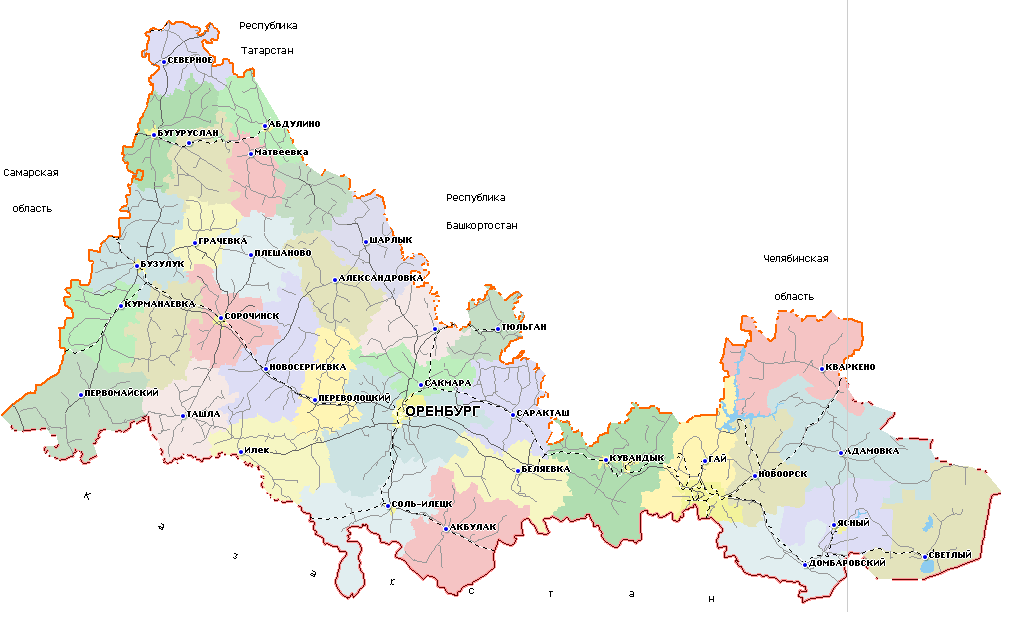 Рисунок 1-1 Положение Асекеевского района в системе Оренбургской областиКраткая историческая справкаАсекеевский район Бугурусланского округа Средне-Волжской области (с октября 1929 года — края) образовался в 1928 году. Район включал в свой состав 33 сельсовета, которые объединяли 156 населенных пунктов с общим числом населения 31393 человека. Район был многонациональным. На его территории проживали: татары - 37%, русские — 37%, украинцы — 17%, мордва — 6% и прочих национальностей — 1,9%. Территория района составляла 1297,69 квадратных километров. Действовало 13 мельниц сельскохозяйственного типа, 7 маслобоек, 14 кустарных частных крупорушек, сыроваренный и кирпичный заводы, совхоз «Заглядинский», с численностью работающих — 158 человек и 6160 мелких крестьянских хозяйств. В 1928—1929 учебном году на территории района функционировали 34 школы первой ступени по пяти группам обучения, училось в них 2066 учащихся. В ноябре 1930 года по распоряжению Средне-Волжского крайисполкома район был упразднен и его территория вошла в состав Бугурусланского района. С образованием Оренбургской области в декабре 1934 года Асекеевский район снова обрел статус самостоятельной административно — территориальной единицы. В 1959 году произошло укрупнение района, за счет объединения с Краснопартизанским районом . В 1963 году Асекеевский район был ликвидирован и его территория вошла в состав Бугурусланского района. В 1965 году Асекеевский район обрел нынешние границы.2 СВЕДЕНИЯ О ПЛАНАХ И ПРОГРАММАХ КОМПЛЕКСНОГО СОЦИАЛЬНО-ЭКОНОМИЧЕСКОГО РАЗВИТИЯ МУНИЦИПАЛЬНОГО ОБРАЗОВАНИЯВ МО Рязановский сельсовет действуют следующие планы и программы социально-экономического развития:Перечень приоритетных национальных проектов: - "Доступное и комфортное жилье - гражданам России"; - “Здоровье”; - “Образование”; - “Развитие АПК (в рамках госпрограммы)”. Существенное увеличение инвестиций в реализацию национального проекта «Доступное и комфортное жильё гражданам России» с развитием программ кредитования и субсидирования положительно сказалось на строительстве и вводе жилья сельсовета в эксплуатацию. Строительство жилья осуществлялось  с участием кредитных инвестиций по программам «Сельский дом» и за счет субсидий по программам  «Социальное развитие села», субсидирование   молодых семей и средств  населения.Перечень областных целевых программ: -Программа «Энергосбережение и повышение энергоэффективности в Оренбургской области на 2010-2015 годы»; -Программа «Совершенствование организации питания учащихся в общеобразовательных учреждениях Оренбургской области на 2011-2013 годы»; -Программа «Реализация государственной молодежной политики в Оренбургской области «Молодежь Оренбуржья» на 2011-2015 годы; -Программа «Стимулирование развития жилищного строительства в Оренбургской области в 2011–2015 годах»; -Программа «Дети Оренбуржья на 2011–2013годы»; -Программа «Обеспечение жильем молодых семей в Оренбургской области на 2011 - 2015 годы»; -Подпрограмма «Развитие системы градорегулирования в Оренбургской области на 2011 - 2015 годы»; -Программа «Охрана, защита и воспроизводство лесов Оренбургской области на 2011 - 2013 годы»; -Программа «Обеспечение правопорядка на территории Оренбургской области на 2011 - 2014 годы»; -Программа «Защитник Отечества на 2011 - 2014 годы»; -Программа «Предупреждение распространения заболевания, вызываемого вирусом иммунодефицита человека (ВИЧ-инфекция) на 2011 - 2014 годы»; -Программа «Комплексные меры по совершенствованию системы физической культуры, спорта и туризма в Оренбургской области на 2011 – 2015 годы»;-Программа «Патриотическое воспитание граждан Оренбургской области на 2011 - 2015 годы»; -Программа «Реабилитация инвалидов в Оренбургской области на 2011 - 2015 годы»; -Программа «Социальное развитие села до 2013 года»; -Программа «Комплексные меры по организации сбора, утилизации и уничтожения биологических отходов на территории Оренбургской области на 2012–2016 годы»; -Программа «Модернизация здравоохранения Оренбургской области на 2011-2012 годы»; -Программа «Сохранение и восстановление плодородия почв земель сельскохозяйственного назначения и агроландшафтов Оренбургской области на 2011-2013 годы»; -Программа «Социальная поддержка семей с детьми-инвалидами «Мы вместе»; -Программа «Педагогические кадры Оренбуржья на 2009-2015 годы»; -Программа «Развитие торговли в Оренбургской области на 2012–2014 годы»; -Программа «Повышение эффективности бюджетных расходов Оренбургской области на 2011–2013 годы»; -Программа «Организация отдыха и оздоровления детей Оренбургской области на 2011–2014 годы»; -Программа «Старшее поколение на 2011–2013 годы»;  -Подпрограмма «Комплексное освоение и развитие территорий в целях жилищного строительства в 2011–2015 годах»; -Подпрограмма «Переселение граждан Оренбургской области из многоквартирных жилых домов, признанных аварийными, в 2011–2015 годах»; -Подпрограмма «Развитие ипотечного жилищного кредитования в Оренбургской области в 2011–2015 годах»; -Программа «Модернизация телекоммуникационной инфраструктуры в Оренбургской области на 2012–2016 годы»; Перечень районных целевых программ: -Программа поддержки малого и среднего предпринимательства «О развитии малого и среднего предпринимательства муниципального образования Асекеевский район на 2011 – 2013 годы»;-Программа «Повышение эффективности энергопотребления и энергосбережения в Асекеевском районе Оренбургской области на 2010-2015 годы»;-Программа «Безопасность объектов здравоохранения, расположенных на территории Асекеевского района на 2011-2013 годы»;-Программа «Организация борьбы с туберкулезом в Асекеевском районе на 2011-2013 годы»;-Программа «Безопасность учреждений социальной сферы в Асекеевском районе на 2011 – 2013 годы»;-Программа «Диссеминация инновационного опыта в системе образования Асекеевского района на 2010 – 2015 годы»;-Программа «Педагогические кадры Асекеевского района на 2009 – 2015 годы»;-Программа «Одаренные дети Асекеевского района на 2011 – 2015 годы»;-Программа «Информатизация образования Асекеевского района на 2012 – 2016 годы»;-Программа «Детство»;-Программа «Защитник отечества на 2011-2013 гг.»;-Программа «Комплексные меры противодействия злоупотреблению алкоголем и наркотиками и их незаконному обороту на территории Асекеевского на 2011 -2013 годы». -Районная целевая программа «Обеспечение жильем молодых семей в Асекеевском районе на 2011-2015 годы», утвержденная постановлением главы муниципального образования Асекеевский район № 665 от 29.12.2010 г. Цель программы: Создание долгосрочной и гарантированной системы поддержки молодых семей в решении жилищной проблемы  в целях улучшения демографической ситуации в Рязановском сельсовете.Постановление от 10.01.2012г. № 7-п «о создании специального фонда земельных участков, предназначенных для бесплатного предоставления в собственность гражданам, имеющим трех и более детей».-Районная целевая программа «Реализация модели национальной политики в Асекеевском районе  на 2011 – 2015 годы». 	Цель программы: сохранение стабильности в сфере межнациональных и этноконфессиональных отношений, повышение уровня толерантности и удовлетворение этнокультурных потребностей жителей района.Позиция Правительства Оренбургской области  - создание комфортных условий для инвесторов, создание благоприятного инвестиционного климата для открытия новых производств на территории муниципальных образований области. 3 АНАЛИЗ ИСПОЛЬЗОВАНИЯ ТЕРРИТОРИЙ ПОСЕЛЕНИЯ, ВОЗМОЖНЫХ НАПРАВЛЕНИЙ РАЗВИТИЯ ЭТИХ ТЕРРИТОРИЙ И ПРОГНОЗИРУЕМЫХ ОГРАНИЧЕНИЙ ИХ ИСПОЛЬЗОВАНИЯ.3.1 Особенности экономико-географического положенияМО Рязановский сельсовет расположен в восточной части Асекеевского района и граничит:-на севере с Кутлуевским и Старомукменевским сельсоветом Асекеевского района;-на северо-востоке с Кузькинским сельсоветом Матвеевского района Оренбургской области;-на востоке с Новоашировским сельсоветом Асекеевского района Оренбургской области;-на юге с Аксютинским сельсоветом Асекеевского района;-на юго-западе с Воздвиженским сельсоветом Асекеевского района;-на западе и северо-западе со Старокульшариповским сельсоветом Асекеевского района.Предлагаемые проектом границы сельсовета и населенных пунктов, входящих в его состав, представлены на карте современного состояния и использования территорий в границах МО Рязановский сельсовет в графических материалах проекта.Село РязановкаС северо-востока, востока и юго-востока село ограничено поймой реки Большой Кинель, с запада и юго-запада - дорогой регионального значения (г. Бугуруслан – ст. Заглядино – с. Рязановка – с.Старокутлумбетьево).  Расстояние до районного центра с.Асекеево – 40 км. С западной и северной стороны вокруг села – нефтяные скважины.В настоящее время численность населения села составляет 786 человек.  Рязановский сельсовет со средней плотностью населения 4,5 чел/км2  входит в группу с низкой плотностью до 5 чел/ км2, преобладает отрицательная динамика численности населения. 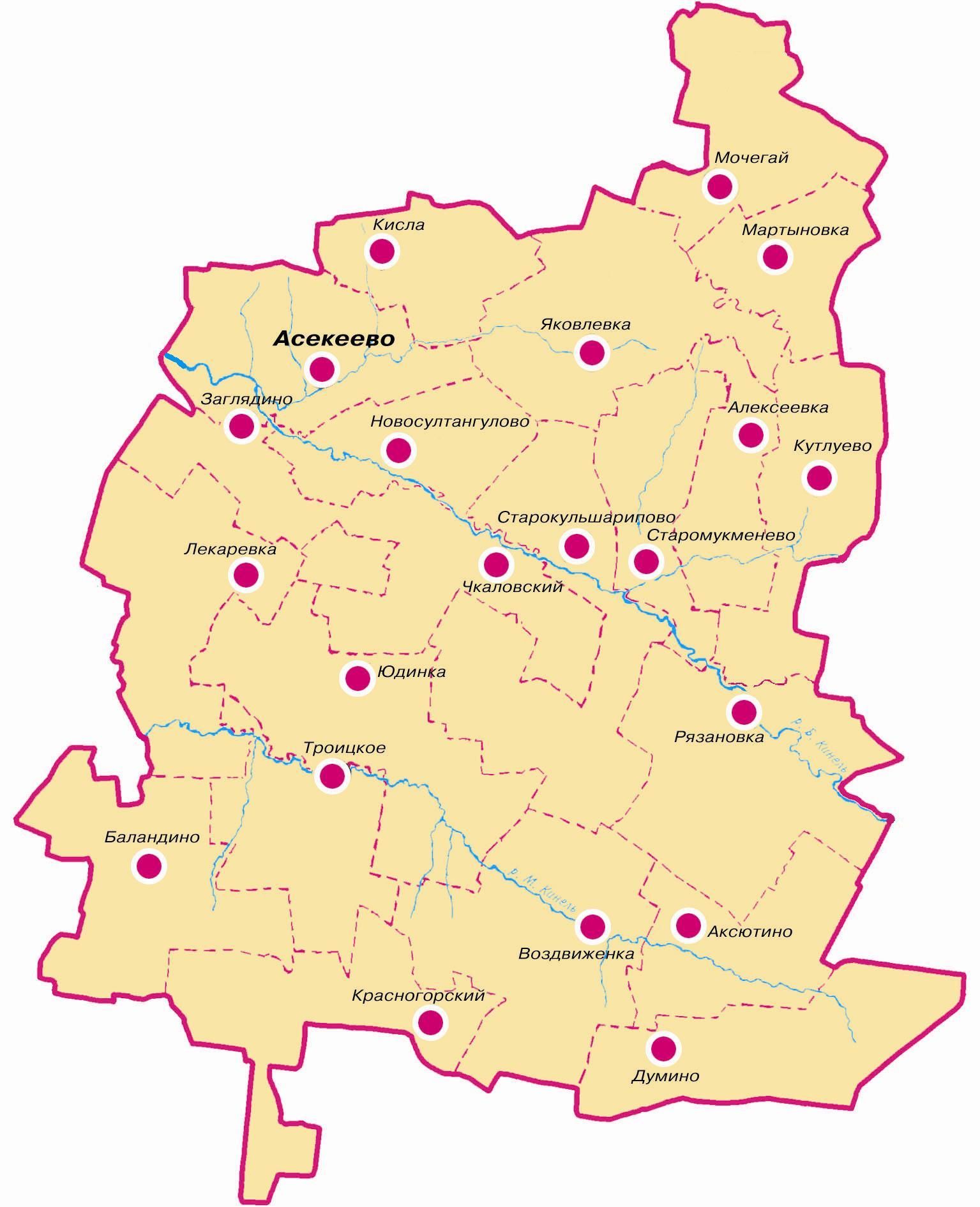 Рисунок 3-1 Положение МО Рязановский сельсовет в системе Асекеевского районаТаблица 3.1-1. Сильные и слабые стороны экономико-географического положения МО Рязановский сельсоветТаким образом, территория Рязановского сельсовета имеет выгодное экономико-географическое положение. Имеются предпосылки развития производства и социальной инфраструктуры. Особо важное значение для экономики муниципального образования имеет автомобильная дорога регионального значения г. Бугуруслан – ст. Заглядино – с. Рязановка – Старокутлумбетьево, проходящая по территории сельсовета. Размещение поселения на региональной автотрассе даёт хорошие предпосылки развития поселения.Необходима стабилизация численности населения в с.Рязановка (на данный момент отрицательная динамика). Изменение численности населения будет зависеть от социально-экономического развития сельсовета, успешной политики занятости населения, в частности, создания новых рабочих мест, обусловленного развитием различных функций МО Рязановский сельсовет.3.2 Природные условия и ресурсы территории 3.2.1 КлиматРязановский сельсовет, как и все Оренбуржье, отличается равнинными просторами. Благодаря этому воздушные массы различного происхождения как холодные северные, так  и жаркие сухие южные, беспрепятственно вторгаются на территорию района. Климатические условия отличаются непостоянством по годам. Климат континентальный, среднегодовая температура +2,5 град. Средние температуры в январе -14…-17 градусов, а иногда опускается до -43…-45 градусов. Морозы часто сопровождаются сильными ветрами. Самый жаркий месяц лета – июль, со средними  температурами +19…+22 градуса, иногда июльская жара достигает  +40 градусов. Особенно сильная жара устанавливается при проникновении горячего воздуха из Казахстана и Средней Азии.Среднегодовое количество осадков в Рязановском сельсовета около 420 мм, это показатель один из самых высоких в Оренбургской области. Около 60—70 % годового количества осадков приходится на теплый период. Продолжительность залегания снегового покрова составляет около 150 дней. Глубина промерзания почвы до 170 см. Преобладающее направление ветра зимой – южное, летом – северо-западное. Таким образом, климатические условия Рязановского сельсовета в отношении комфортности для труда и отдыха имеют как положительные, так и отрицательные черты. Краткость переходных сезонов – весны и осени, высокая длительность суммарного солнечного сияния, регулярность осадков, относится к благоприятным чертам климата. Большая скорость ветра определяет запыленность поселений, иссушает почвы, внезапные заморозки поздней весной и ранней осенью относятся к неблагоприятным климатическим условиям.3.2.2 ГидрологияТерритория Рязановского сельсовета богата водными ресурсами.Поверхностные воды Рязановского сельсовета  относятся к бассейнам реки Волга. Реки сельсовета, входящие в перечень водных объектов, подлежащих региональному государственному контролю и надзору за использованием и охраной, согласно Постановлению правительства Оренбургской области № 300-п от 30.07.2008г., представлены в следующей таблице:Таблица 3.2.2.-1 Перечень водных объектов на территории МО Рязановский сельсовет, подлежащих региональному государственному контролю в Оренбургской области.*-пересыхающие ручьиХарактерной чертой всех рек сельсовета является чрезмерная неравномерность сезонного и годового стока. Весенний ледоход бывает лишь на р. Большой Кинель. Продолжительность ледохода – 2-8 дней. Река замерзает в начале декабря (к концу декабря толщина льда достигает 30-100 см), вскрывается в конце марта - начале апреля. Максимальный подъем уровня воды происходит в апреле.Меженные уровни на реке держатся в период с июля по сентябрь и нарушаются во время дождей кратковременными подъемами уровня воды. В весенний паводок (апрель – май) река сбрасывает 70-80 % годового стока, что приводит к половодью, к концу лета из-за недостатка осадков многие ручьи пересыхают, а сток реки непрерывно уменьшается. На летний период (июнь – сентябрь) приходится 8-12 %, а на осень и зиму (октябрь – март) – по 4-8 % от общего объема годового стока. Количество воды в реке зависит, прежде всего, от среднегодового количества атмосферных осадков, менее значительным источником питания реки являются подземные воды. Площадь бассейна реки Большой Кинель в нормальных условиях составляет 2,46 км2, при весеннем паводке 3  км2. Река Б.Кинель в последние 20 лет сильно не разливается, в период половодья жилые дома и производственные помещения не затапливает, а затапливает пойменную часть реки и разливается по правому берегу, а также по левому берегу как ниже, как и выше с.Рязановка по течению.Таким образом, Рязановский сельсовет обеспечен водными ресурсами.3.2.3 Подземные водыОренбургский регион представляет собой систему артезианских бассейнов платформенного типа с преимущественным развитием напорных пластовых и трещинно-пластовых вод. Сельсовет расположен на территории двух артезианских бассейнов: Волго – Камского и Прикаспийского. Основными водоносными  горизонтами являются горизонты татарского яруса, верне- и нижнеказанского подъярусов. Казанский ярус заключен в трещиноватых известняках и доломитах, которые вскрываются на глубинах 15-100 метров. Воды преимущественно напорные, величина напоров изменяется от 1,5 до 149 м. Дебиты скважин колеблются от 0,004 до 11,1 л/с при понижениях 1,0-47,8 м. Водопроводимость пород редко превышает 30 м²/сут. Минерализация вод колеблется в пределах от 0,4 до 18,3 г/дм³, изменяясь в зависимости от условий питания. По типу воды от гидрокарбонатных магниево-кальциевых или натриевых при минерализации 1 г/дм³ до хлоридно- натриевых. Минерализация увеличивается вниз по долинам и по мере удаления от русла к бортам долин.Питание вод плиоцен-четвертичных отложений происходит за счет инфильтрации атмосферных осадков и подтока из выше- и нижележащих водоносных горизонтов и комплексов.Воды повсеместно используются для водоснабжения. Запасы достаточны для водоснабжения сельсовета.По оценки обеспеченности Оренбургской области ресурсами подземных вод для хозяйственно-питьевого водоснабжения выполненного  путем сопоставления прогнозных эксплуатационных ресурсов подземных вод (ПЭРПВ), Рязановский сельсовет, как и весь Асекеевский район в целом, относится к «надежно обеспеченным запасами подземных вод» территориям. Рекомендации по рациональному использованию и охране питьевых и технических подземных водВ соответствии с проведенной оценкой вытекают основные рекомендации дальнейших исследований по обеспечению населения ресурсами подземных вод для хозяйственно-питьевого водоснабжения и их рациональному использованию:1.Инвентаризация и оценка современного состояния разведанных месторождений подземных вод и их эксплуатационных запасов в нераспределенном фонде недр.2.Организация поисково-разведочных работ на надежно защищенные от загрязнения подземные воды населенного пункта сельсовета.3.Обоснование задач и разработка мероприятий и предложений по их реализации, касающихся внесения изменений в балансовую принадлежность и категоризацию, включенных в государственный учет запасов подземных вод, списания запасов с баланса.4.Проведение мероприятий по охране подземных вод: недопущение сброса подземных вод без использования из самоизливающихся скважин, особенно на разведанных участках перевод самоизливающих скважин на крановый режим; оконтуривание и исследование участков загрязнения; установление зон санитарной охраны водозаборов; качественная ликвидация вышедших из строя или выполнивших свою задачу скважин.5.Использование подземных вод преимущественно для хозяйственно-питьевого водоснабжения.6.Организация мониторинга качества подземных вод.7.Усиление геологического контроля за выполнением недропользователями лицензионных соглашений и требований к отчетности об использовании и сбросе вод.3.2.4 ГеоморфологияТерритория сельсовета в геоморфологическом отношении представляет собой водоразделы реки Большой Кинель в виде сыртов широкого направления, с крутыми и обрывистыми южными и пологими либо обрывистыми северными склонами, расчлененными протоками рек и овражно - балочной сетью. 	Осевая часть сыртов волниста, иногда с хорошо очерченными сопками и шиханами. Рязановский сельсовет расположен в черноземной зоне – подзоне выщелоченных типичных и обыкновенных черноземов. По условиям залегания приурочен к наиболее выровненным пространствам, пологим склонам и плато водоразделов. Наибольшее распространение здесь получили черноземы типичные. Эти почвы характеризуются повышенным содержанием гумуса.  Из-за сухости климата и обилия отмирающей травянистой степной растительности гумус не смывается и не перемещается в глубокие почвенные слои, а накапливается в почве, образуя мощный гумусовый горизонт. На 1 гектар площади приходится до 700 тонн гумуса. Практически вся территория черноземов распахана.Под лесами обычно распространены темно-серые лесные почвы.Почвенный покров представлен черноземами типичными - 43,7 % , черноземами обыкновенными - 20,4, в поймах рек - лугово - черноземными почвами. По механическому составу почвы глинистые и тяжелосуглинистые, по содержанию гумуса - средне-гумусные.Таким образом, Рязановский сельсовет обладает почвами с высоким потенциальным плодородием и при правильной системе земледелия могут обеспечивать высокий урожай сельскохозяйственных культур. Основными мероприятиями рационального использования почвенных ресурсов являются:-мероприятия по сохранению и накоплению влаги;-мероприятия по сохранению и восстановлению структуры;-проведение комплекса противоэрозионных мероприятий.Территории с почвами не пригодными для использования под пашни, возможно использовать под выпас, сенокосы.  Основным вопросом правильного использования этих массивов является регулирование выпаса с целью предотвращения разрушения естественного растительного покрова. При его разрушении почва подвергается интенсивной эрозии - водной и ветровой - и превращается или в оголенные каменистые выходы или в массивы разбитых и развеянных песков.3.2.5 Растительный и животный мирАсекеевский район располагается на границе двух крупных физико-географических стран: Русской (Восточно-Европейской) равнины и Уральской складчатой страны. Граница между ними является главным ландшафтным рубежом на территории области. К западу от этого ландшафтного рубежа простираются холмистые равнины на спокойном платформенном основании. Восточнее громоздятся мелкосопочники Урала на смятых в складки древних породах. Это граница служит рубежом между степной и лесостепной природными зонами. Она обусловлена изменением с севера на юг температуры и влажности и выражается в смене почв и растительности. Леса здесь распространяются вдоль речных долин.  Современная лесистость лесостепи составляет  около 3,0 %. Южнее указанного ландшафтного рубежа климат становится жарче и суше. Естественная растительность здесь представлена лесами из дуба, вяза, березы и осины. 	Рязановский сельсовет-место обитания представителей животного мира степи. Среди них – лисица, лось, кабан, корсак, барсук, косуля, бобер, обыкновенная полевка, заяц-беляк. Около одной трети животных, обитающих в районе, являются эндемиками степной зоны, это – суслики, большой тушканчик, дрофа, стрепет, журавль-красавка, степной сурок (байбак европейский), хищные птицы – степной орел, могильник, курганник, мелкие соколы. Распашка степей привела к тому, что большинство крупных птиц – дрофа, стрепет, журавль-красавка, серая куропатка, теперь относятся к числу редких видов. 3.2.6 Полезные ископаемые	Особенности геологического строения Рязановского сельсовета определяют наличие различных видов полезных ископаемых. В известняковых осадочных отложениях сосредоточены большие запасы нефти, строительных материалов – песков, глин, песчано-гравийных смесей. Глубина залегания нефтегазоносных пород составляет около 900-1200 метров. Недра сельсовета богаты углеводородным сырьем, в настоящее время эксплуатируется Тарханское нефтяное месторождение.Территории нефтяных месторождений отображены на картах графической части проекта.На территории сельсовета также имеются месторождения нерудных полезных ископаемых: песок, гравий, глина, камень (песчаник, известняк). В сельсовете идет планомерное освоение месторождений полезных ископаемых.3.2.7 Оценка природно-ресурсного потенциала МО Рязановский сельсоветТаким образом, территория Рязановского сельсовета располагает существенными природными ресурсами, богата топливно-энергетическими ресурсами. Возможна дальнейшая разработка нефтяных месторождений с учетом интересов сельсовета. Целесообразное использование ресурсов позволит увеличить поступление налогов и платежей в местные бюджеты.3.3 Зоны с особыми условиями использования территорииВ составе материалов по обоснованию проекта генерального плана  выделены следующие зоны с особыми условиями использования территорий, т.е. территории, в границах которых устанавливаются ограничения на осуществление градостроительной деятельности:-территории зон санитарной охранной зоны магистральных водопроводов  и водозаборных сооружений;-территории  водоохранных зон;-территории санитарно-защитных зон производственных и коммунальных объектов;-территории зон охраны воздушных линий электропередач;-территории зон охраны магистральных газопроводов.Границы указанных территорий и зон нанесены на карты в  соответствии с законодательством Российской Федерации, Оренбургской области и местными нормативными актами. Санитарно-защитные, охранные зоны  предприятий, сооружений и иных объектовК зонам с особыми условиями использования территории относятся санитарно-защитные зоны предприятий, оказывающих негативное влияние на окружающую среду. Санитарно-защитные зоны объектов, выявленных на территории сельсовета, установлены в соответствии с  СанПин 2.2.1/2.1.1.1200-03 «Санитарно-защитные зоны и санитарная классификация предприятий, сооружений и иных объектов».  Таблица 3.3-1 СЗЗ предприятий, сооружений и иных объектов, выявленных на территории Рязановского сельсовета.Проектом предлагается: -предприятия ООО «Елань», которые расположены в непосредственном соседстве с жилой зоной с.Рязановка и требуют их переноса для обеспечения возможности соблюдения санитарно-защитной зоны (СЗЗ), могут быть перепрофилированы с последующим уменьшением размера СЗЗ, либо должны проводиться мероприятия по снижению вредного воздействия на окружающую среду с последующим уменьшением размера СЗЗ.Водоохранные зоны водных объектовВ соответствии с Водным кодексом РФ определяются размеры водоохранных зон для всех водных объектов района. Водоохранными зонами являются территории, которые примыкают к береговой линии морей, рек, ручьев, каналов, озер, водохранилищ и на которых устанавливается специальный режим осуществления хозяйственной и иной деятельности в целях предотвращения загрязнения, засорения, заиления указанных водных объектов и истощения их вод, а также сохранения среды обитания водных биологических ресурсов и других объектов животного и растительного мира.Водоохранные зоны рек включают поймы, надпойменные террасы, бровки и крутые склоны коренных берегов, а также овраги и балки, непосредственно впадающие в речную долину или озерную котловину. В границах водоохранных зон устанавливаются прибрежные защитные полосы, на территориях которых вводятся дополнительные ограничения хозяйственной и иной деятельности.Ширина водоохранной зоны рек или ручьев устанавливается от их истока для рек или ручьев протяженностью:1) до десяти километров - в размере пятидесяти метров;2) от десяти до пятидесяти километров - в размере ста метров;3) от пятидесяти километров и более - в размере двухсот метров.Для реки, ручья протяженностью менее десяти километров от истока до устья, водоохранная зона совпадает с прибрежной защитной полосой. Радиус водоохранной зоны для истоков реки, ручья устанавливается в размере пятидесяти метров.Ширина прибрежной защитной полосы рек и ручьев установлена в размере 50 метров.Для отображения водоохранных зон и прибрежных защитных полос на картах был использован нормативно-правовой подход, который предполагает установление размеров ВЗ и ПЗП в зависимости от длины рек и площади озер на основе утвержденных федеральных нормативов. В границах водоохранных зон запрещается:1) использование сточных вод для удобрения почв;2) размещение кладбищ, скотомогильников, мест захоронения отходов производства и потребления, радиоактивных, химических, взрывчатых, токсичных, отравляющих и ядовитых веществ;3) осуществление авиационных мер по борьбе с вредителями и болезнями растений;4) движение и стоянка транспортных средств (кроме специальных транспортных средств), за исключением их движения по дорогам и стоянки на дорогах и в специально оборудованных местах, имеющих твердое покрытие.В границах прибрежных защитных полос наряду с установленными ограничениями запрещаются:1) распашка земель;2) размещение отвалов размываемых грунтов;3) выпас сельскохозяйственных животных и организация для них летних лагерей, ванн.Закрепление на местности границ водоохранных зон и границ прибрежных защитных полос специальными информационными знаками осуществляется в соответствии с земельным законодательством.Таблица 3.3-2 Водные объекты МО Рязановский сельсовет Асекеевского района, подлежащие региональному государственному контролю в Оренбургской области*-пересыхающие ручьиОхранные зоны объектов водоснабжения Устанавливаются в соответствии с СанПиН 2.1.4.1110-02 «Зоны санитарной охраны источников водоснабжения и водопроводов питьевого назначения», утвержденных постановлением Главного государственного санитарного врача РФ от14 марта 2002 г.№10.Источниками хозяйственно-питьевого водоснабжения сельсовета являются артезианские скважины, расположенные за пределами населенного пункта. Удельное водопотребление составляет примерно 200 л/сутки, на 1 жителя, такой показатель   объясняется тем, что в объеме потребляемой воды  для хозяйственно-питьевого водоснабжения учтен расход воды на содержание животных и полив индивидуальных огородов. В летний период,  учитывая  увеличение разбора воды на полив огородов население сельсовета  испытывают дефицит питьевой воды.  Согласно Санитарных правил и норм СанПиН 2.1.4.1110-02 (от 01 июня 2002 г.) вокруг скважин питьевой воды нанесен I пояс (строгого режима) зоны санитарной охраны в размере 50 м; II и III пояса не нанесены, т.к. являются расчетными.ЗСО организуются в составе трех поясов: первый пояс (строгого режима) включает территорию расположения водозаборов, площадок всех водопроводных сооружений и водопроводящего канала. Его назначение - защита места водозабора и водозаборных сооружений от случайного или умышленного загрязнения и повреждения. Второй и третий пояса (пояса ограничений) включают территорию, предназначенную для предупреждения загрязнения воды источников водоснабжения.Санитарная охрана водоводов обеспечивается санитарно-защитной полосой.В каждом из трех поясов, а также в пределах санитарно-защитной полосы, соответственно их назначению, устанавливается специальный режим и определяется комплекс мероприятий, направленных на предупреждение ухудшения качества воды.Основные мероприятия на территории ЗСО1. Мероприятия по первому поясу:-Территория первого пояса ЗСО должна быть спланирована для отвода поверхностного стока за ее пределы, озеленена, ограждена и обеспечена охраной. Дорожки к сооружениям должны иметь твердое покрытие;-Не допускается посадка высокоствольных деревьев, все виды строительства, не имеющие непосредственного отношения к эксплуатации, реконструкции и расширению водопроводных сооружений, в том числе прокладка трубопроводов различного назначения, размещение жилых и хозяйственно-бытовых зданий, проживание людей, применение ядохимикатов и удобрений;-Здания должны быть оборудованы канализацией с отведением сточных вод в ближайшую систему бытовой или производственной канализации или на местные станции очистных сооружений, расположенные за пределами первого пояса ЗСО с учетом санитарного режима на территории второго пояса. В исключительных случаях при отсутствии канализации должны устраиваться водонепроницаемые приемники нечистот и бытовых отходов, расположенные в местах, исключающих загрязнение территории первого пояса ЗСО при их вывозе;-Водопроводные сооружения, расположенные в первом поясе зоны санитарной охраны, должны быть оборудованы с учетом предотвращения возможности загрязнения питьевой воды через оголовки и устья скважин, люки и переливные трубы резервуаров и устройства заливки насосов;-Все водозаборы должны быть оборудованы аппаратурой для систематического контроля соответствия фактического дебита при эксплуатации водопровода проектной производительности, предусмотренной при его проектировании и обосновании границ ЗСО;2. Мероприятия по второму и третьему поясам:-Выявление, тампонирование или восстановление всех старых, бездействующих, дефектных или неправильно эксплуатируемых скважин, представляющих опасность в части возможности загрязнения водоносных горизонтов;-Бурение новых скважин и новое строительство, связанное с нарушением почвенного покрова, производится при обязательном согласовании с центром государственного санитарно-эпидемиологического надзора;-Запрещение закачки отработанных вод в подземные горизонты, подземного складирования твердых отходов и разработки недр земли;-Запрещение размещения складов горюче-смазочных материалов, ядохимикатов и минеральных удобрений, накопителей промстоков, шламохранилищ и других объектов, обусловливающих опасность химического загрязнения подземных вод. Размещение таких объектов допускается в пределах третьего пояса ЗСО только при использовании защищенных подземных вод, при условии выполнения специальных мероприятий по защите водоносного горизонта от загрязнения при наличии санитарно-эпидемиологического заключения центра государственного санитарно-эпидемиологического надзора, выданного с учетом заключения органов геологического контроля.-Своевременное выполнение необходимых мероприятий по санитарной охране поверхностных вод, имеющих непосредственную гидрологическую связь с используемым водоносным горизонтом, в соответствии с гигиеническими требованиями к охране поверхностных вод;3. Мероприятия по второму поясу:Кроме мероприятий, указанных по второму и третьему поясам, в пределах второго пояса ЗСО подземных источников водоснабжения подлежат выполнению следующие дополнительные мероприятия:-Не допускается размещение кладбищ, скотомогильников, полей ассенизации, полей фильтрации, навозохранилищ, силосных траншей, животноводческих и птицеводческих предприятий и других объектов, обусловливающих опасность микробного загрязнения подземных вод, применение удобрений и ядохимикатов, рубка леса главного пользования и реконструкции;-Выполнение мероприятий по санитарному благоустройству территории населенных пунктов и других объектов (оборудование канализацией, устройство водонепроницаемых выгребов, организация отвода поверхностного стока и др.).В пределах санитарных разрывов водоводов не допускается располагать источники загрязнения почвы и грунтовых вод. Охранные зоны объектов электроснабженияОхранные зоны объектов электроснабжения установлены в соответствии с Постановлением Правительства РФ от 24.02.2009 N 160 "О порядке установления охранных зон объектов электросетевого хозяйства и особых условий использования земельных участков, расположенных в границах таких зон" (вместе с "Правилами установления охранных зон объектов электросетевого хозяйства и особых условий использования земельных участков, расположенных в границах таких зон").Охранная зона линий электропередач напряженностью 220кВ составляет 25м, 110кВ – 20м, 35кВ – 15м. Объекты с.Рязановка запитаны от подстанции 35/10 кв по ЛЭП-35 кв, следовательно охранная зона линий электропередач составляет 15 м.В охранных зонах объектов электросетевого хозяйства запрещается осуществлять любые действия, которые могут нарушить безопасную работу объектов электросетевого хозяйства, в том числе привести к их повреждению или уничтожению, и (или) повлечь причинение вреда жизни, здоровью граждан и имуществу физических или юридических лиц, а также повлечь нанесение экологического ущерба и возникновение пожаров.3.4 Особо охраняемые природные территории в границах МО Рязановский сельсоветОсобо охраняемые природные территории – участки земной поверхности, водной поверхности и воздушного пространства над ними, где располагаются природные комплексы и объекты, которые имеют особое природоохранное, научное, культурное, эстетическое, рекреационное и оздоровительное значение, изъятые решениями органов государственной власти полностью или частично из хозяйственного использования и для которых установлен режим особой охраны, относящиеся к объектам общенационального достояния.На территории  МО Рязановский сельсовет выделены  особо охраняемые природные территории – это 2 памятника природы  областного значения. Перечень памятников природы областного значения, утвержден распоряжением администрации Оренбургской области  от 21.05.1998г. № 505-р «О памятниках природы Оренбургской области». Таблица 3.4-1 Перечень действующих ООПТ Оренбургской области, расположенных на территории МО Рязановский сельсовет.В границах каждой ООПТ должен быть установлен свой режим, необходимый для сохранения памятника природы и ограничения хозяйственной деятельности на его территории.Перечень ограничений хозяйственной деятельности на территории памятников природы областного значения в границах МО Рязановский сельсовет:1.На территории памятника природы областного значения «Гора Рязановская Джомолунгма» запрещается:-распашка территории;-прогон и выпас скота;-изменение видового состава растительности;-отвод земельных участков под все виды застройки;-устройство палаточных городков, туристических стоянок, передвижение туристических групп, в неотведенных для этого местах.2.На территории памятника природы областного значения «Рязановский яр» запрещается:-уничтожать информативные выходы горных пород и форм рельефа (их сработку, засыпку породами вскрыши, строительным и другим мусором);-проводить несанкционированные горные работы;-гидротехническое вмешательство;-повреждение форм рельефа и геологических обнажений;-распашка территории.Сохранение особо охраняемых природных территорий будет способствовать дальнейшему устойчивому развитию и сохранению экологического равновесия территории Чесноковского сельсовета.3.5 Территории объектов культурного наследияНа территории Рязановского сельсовета имеются памятники истории и культуры. В таблице 3.3-1 приведен перечень памятников археологии областного значения, согласно Постановления Законодательного собрания Оренбургской области от 6 октября 1998 г. N 118/21-ПЗС «Об утверждении списка вновь выявленных памятников истории и культуры и принятии их на государственный учет и охрану как памятники областного значения». Таблица 3.5-1 Перечень памятников археологии областного значения Оренбургской области, расположенных на территории Рязановского сельсовета.Мероприятия по организации охраны объектов культурного наследия Оренбургской области:В настоящее время границы территорий объектов культурного наследия и границы зон охраны объектов культурного наследия Рязановского сельсовета не определены.  Границы территорий объектов и границы зон охраны объектов культурного наследия должны быть установлены законами  государственной власти субъектов Российской Федерации и органами местного самоуправления в соответствии с федеральными законами, законами субъекта Российской Федерации и нормативными правовыми актами органов местного самоуправления. До определения границ земель объектов культурного наследия и разработки проектов зон охраны объектов культурного наследия,  с установлением соответствующих зон охраны, режимами использования земель и градостроительными регламентами в границах данных зон, все виды проектных, землеустроительных, земляных, строительных, мелиоративных, хозяйственных и иных работ на землях, примыкающих к объектам культурного наследия и разрабатываемая градостроительная документация подлежат согласованию с государственным органом охраны объектов культурного наследия Оренбургской области.3.6 СОЦИАЛЬНО-ЭКОНОМИЧЕСКАЯ СИТУАЦИЯ3.6.1 Хозяйственный комплекс и предпосылки развития. Экономический потенциалВ настоящее время основное направление  экономической деятельности Асекеевского района – это сельское хозяйство (растениеводство и животноводство).Агропромышленный комплекс является крупнейшим сектором экономики сельсовета, от эффективной работы которого во многом зависит стабильность экономической, социальной и политической ситуации в поселении. На землях территории Рязановского сельсовета возделываются яровые зерновые культуры, подсолнечник и другие масличные культуры: рапс, горчица, лен, развито животноводство.Необходима научно обоснованная специализация сельского хозяйства данного района (т.е. соответствующая местным природным и экономическим условиям и ресурсам) для повышения эффективности сельского хозяйства. Это в свою очередь повысит эффективность и возможность дальнейшего развития важного звена агропромышленного комплекса – предприятий и организаций по заготовке, хранению, переработке сельскохозяйственной продукции, её реализации, развитию пищевой промышленности.Развитию экономики способствует географическое положение сельсовета. По территории сельсовета проходит автомобильная дорога регионального значения г. Бугуруслан – ст. Заглядино – с. Рязановка – с. Старокутлумбетьево. Реальными секторами  экономики в МО Рязановксий сельсовет  на сегодняшний день являются:добыча полезных ископаемых;сельскохозяйственное производство (растениеводство, животноводство);производство пищевых продуктов;рынок товаров и услуг;добыча нефти и газа.Несмотря на то, что Рязановский сельсовет богат природными ресурсами, имеет хорошее географическое положение, по его территории проходят автодорожная магистраль, имеются необходимые трудовые ресурсы, – экономический потенциал сельсовета реализуется не полностью (недостаточно развита переработка сельхозпродукции). В перспективе необходимо создание и развитие сельскохозяйственных перерабатывающих производств. Сельское хозяйствоГлавным ресурсом Рязановского сельсовета являются его плодородные почвы.Агроклиматические условия благоприятны для зерноводческого земледелия, включая выращивание озимых и яровых культур, мясного скотоводства, овцеводства, козоводства и свиноводства. В сельсовете в настоящее время  функционирует крупное сельскохозяйственное предприятие ООО «Елань» на 900 голов крупного рогатого скота и 80 лошадей, в т.ч. молочный комплекс на 270 голов.Важным критерием развития отрасли, безусловно, являются объёмы инвестиций, создающие благоприятные условия для увеличения объёмов производства продукции, её переработки и сбыта. Аграрный комплекс остро нуждается в переоснащении средств производства, применения влаго- и энергосберегающих  технологий, что актуально для нашей климатической зоны.  Проблемы и направления развития сельского хозяйства Рязановского сельсовета, обозначенные в программе социально-экономического развития района:1.Острая нехватка квалифицированных кадров. Необходима разработка программы повышения квалификации работников АПК без отрыва от производства, внедрение теоретических знаний в практическую сферу развития сельского хозяйства;2.Дефицит трудовых ресурсов, т.к. происходит отток из сельской местности трудоспособного населения моложе 30 лет в города. С целью закрепления специалистов, создания жилищных условий, повышения уровня жизни сельского населения, в сельсовете реализуются программы, направленные на обеспечение населения жильем;3.Недостаток оборотных средств и инвестиционных вложений. Льготное кредитование в рамках приоритетного национального проекта «Развитие агропромышленного комплекса» Российской Федерации, а также развитие сектора банковских услуг и снижение ставки рефинансирования – в значительной мере повышают доступность в кредитных ресурсах;4.Внедрение ресурсосберегающих технологий, также является одним из наиболее важных направлений повышения эффективности производства с/х продукции, в рамках этого направления увеличивается количество посевов многолетней травы, дающей на достаточно окультуренных почвах стабильно высокие урожаи без применения азотных удобрений на протяжении нескольких лет. С увеличением количества посевов многолетних трав, помимо улучшения кормовой базы, значительно снизится себестоимость кормов;5.Климатические условия, почвенные ресурсы создают благоприятные условия для дальнейшего развития сельского хозяйства.  Для улучшения качества получаемой сельхозпродукции и увеличения объемов, рекомендуется применение инновационных методов природного земледелия;6.Отсутствие гарантированного рынка сбыта сельхозпродукции;7.Отсутствие предприятий по переработке сельхозпродукции;8.Высокие цены на энергоносители.Добыча полезных ископаемыхНедра сельсовета богаты углеводородным сырьем. На территории сельсовета с северной и западной стороны с.Рязановка расположены нефтяные скважины. На территории сельсовета функционирует предприятие ООО «Бугурусланнефть», которое ведет добычу на Тарханском нефтегазоконденсатном месторождении. Планируется дальнейшее развитие нефтедобывающей промышленности на территории сельсовета, что приведет к возможному миграционному приросту и стабилизации численности населения.Широко применяются в производстве местные полезные ископаемые: песок, щебень, камень (песчаник, известняк). Рынок товаров и услугКак производство, так и рынок товаров и услуг в Рязановском сельсовете сосредоточен  в с.Рязановка.Рынок   платных  услуг  населению на  территории  Рязановского  сельсовета  развивается  довольно  стабильно. В  структуре  платных  услуг  основная  доля  приходится  на  коммунальные услуги  и  услуги  связи,  они  составляют  порядка  83  процентов  в  общем  объеме  коммунальных  услуг.  Большую  социальную  значимость    имеют  бытовые  услуги, непосредственно  влияющие  на  уровень  жизни  населения.    Бытовые  услуги населению   на  территории  Асекеевского  района   оказывают   частные  предприниматели.  Услуги  культуры,  медицинские  и  образования  развиваются  стабильно,  но  их  доля  в  общем  объеме  услуг   изменяется  не  значительноРосту бытовых услуг будет способствовать программа  самозанятости, в рамках  которой жители сельсовета будут иметь возможность открыть собственное  дело  по  оказанию  платных  услуг  населению (услуги  по  пошиву  одежды,  перетяжке  мебели,  парикмахерские  услуги).С  учетом  большой  социальной  значимости  бытовых  услуг  представительные органы  власти оказывали  и  будут  оказывать  поддержку  предприятиям  и  частным  предпринимателям   в  плане предоставления  льгот  по  арендной  плате,  налоговых  отчислений  в  местный  бюджет,  что  способствует  расширению  сети  предприятий,  оказывающих  бытовые  услуги.   Таблица 3.6.1-1 Список индивидуальных предпринимателей с.РязановкаОсновные ресурсы и направления развития экономики МО Рязановский сельсовет:1.Наличие на территории Рязановского сельсовета месторождений нефти может вызвать приток инвесторов, развитие производительных сил и рост населения.2. Особо важное значение для экономики муниципального образования имеет автомобильная дорога регионального значения г. Бугуруслан – ст. Заглядино – с. Рязановка – Старокутлумбетьево. Размещение поселения на региональной автотрассе даёт хорошие предпосылки развития поселения. 3.Перспективы развития МО Рязановский сельсовет связаны с агропромышленным комплексом и добычей полезных ископаемых. В будущем возможно развитие производств агропромышленной направленности и смежных производств (переработка молока, зерна, мяса, переработки отходов КРС, ремонт сельхоз техники, развитие сферы услуг) за счет:-увеличения кормовой базы посредством расширения посевных площадей под пропашные культуры и под сеяные травы; -использования ресурсосберегающих технологий; -восстановления перерабатывающих отраслей (мельница); -строительство животноводческих помещений под разведение КРС;-обновления парка сельскохозяйственных машин и оборудования.3.6.2 Демографическая ситуация. Прогноз численности населения.Рязановский сельсовет, как и весь Асекеевский район в целом, многонациональный – 54% всего населения сельсовета составляют русские, вторые по численности – татары (23,7%), затем следуют казахи (7%), мордва (6,76%), украинцы (6,3%), немцы, марийцы, башкиры, чуваши, узбеки, туркмены, черкесы. Именно для этого района Оренбургской области характерно пересечение этнических и конфессиональных отношений – это  славянские, тюркские и финно-угорские культуры, имеющие глубокие корни, богатые своими историческими традициями, своей самобытностью.К началу 2013 года численность населения муниципального образования Рязановский сельсовет составила 785 человек. Рязановский сельсовет с плотностью населения 4,5 чел/км2, входит в группу с низкой плотностью до 5 чел/ км2.Для расчетов в дальнейшем будем пользоваться данными хозяйственного учета администрации МО Рязановский сельсовет, поскольку они являются более поздними.Таблица 3.6.2-1 – Численность населения сельских населенных пунктов, входящих в состав МО Рязановский сельсовет (по данным  хозяйственного учета сельской администрации)Таблица 3.6.2-2 Оценка численности населения сельских населенных пунктов, входящих в состав МО Рязановский сельсовет Из таблицы видно, что в Рязановском сельсовете складывается следующая демографическая ситуация: в течение последних лет численность постоянно проживающего населения ежегодно сокращается. В целом численность населения сельсовета за период с 1 января 2000 г. по 1 января 2013 г. сократилась на 16,8%. Снижение численности населения связано с миграционной и естественной убылью. Диаграмма 3.6.2-1 Динамика численности населения МО Рязановский сельсовет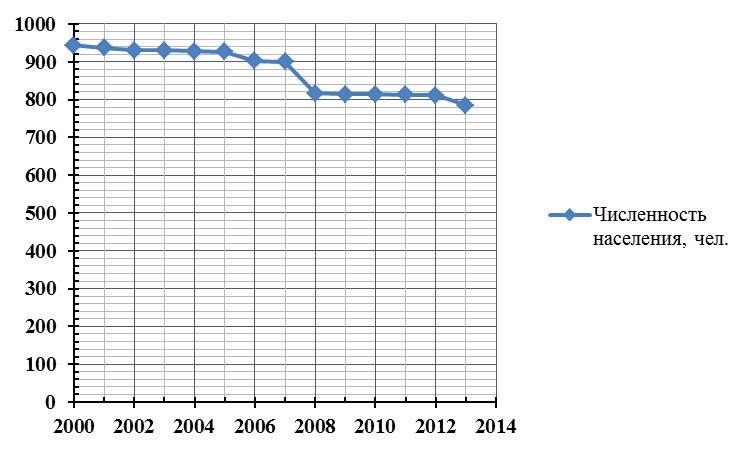 Таблица 3.6.2-3  Естественное движение населения в МО Рязановский сельсоветДиаграмма 3.6.2-2  Естественное движение населения в МО Рязановский сельсовет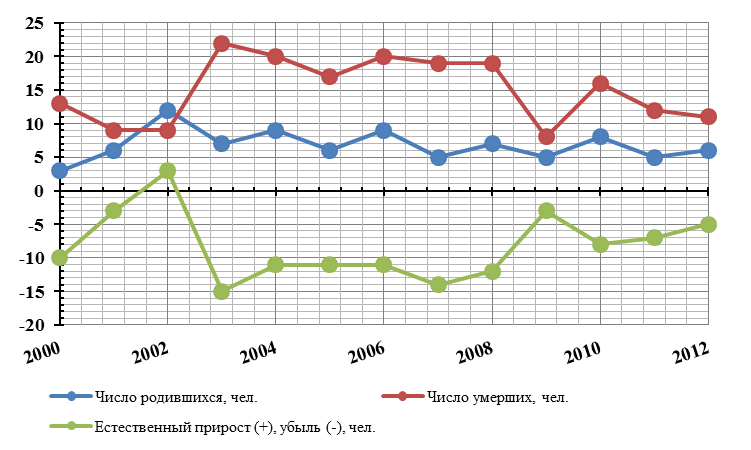 На динамику численности населения оказывают влияние показатели естественного  и механического (миграционного) движения населения. Естественным движением населения называют изменение численности населения за счет рождений и смертей. Демографическую ситуацию в Рязановском сельсовете можно охарактеризовать как неблагоприятную, по причине превышения умерших граждан над родившимися.Таблица 3.6.2-4  Механическое движение населения в МО Рязановский сельсоветДиаграмма 3.6.2-3  Механическое движение населения в МО Рязановский сельсовет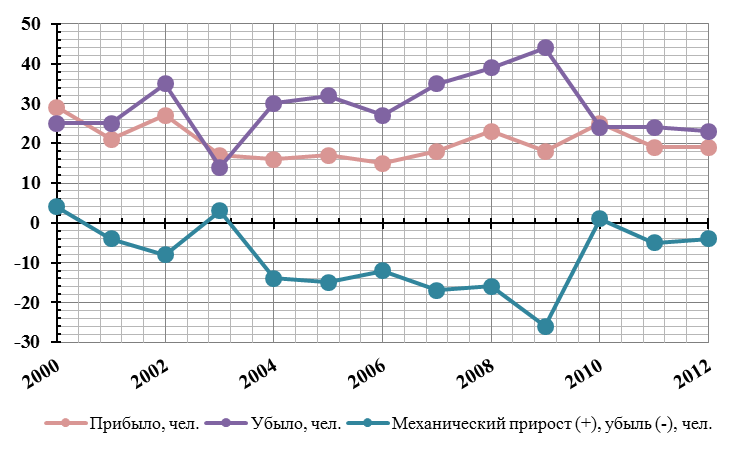 Механическое движение населения – миграция – изменение численности населения за счет числа прибывших и убывших человек.Из таблиц и диаграмм естественного и механического движения населения видно, что с 2000 года, несмотря на небольшой механический прирост в 2000г., 2003г., 2010г., в целом в сельсовете идет уменьшение численности населения как естественным путем, за счет низкой рождаемости и высокой смертности, так и механическим - за счет сложившейся отрицательной динамики миграции населения.Увеличение смертности связано, главным образом, с гибелью людей трудоспособного возраста. К основным причинам смертности населения трудоспособного возраста относятся несчастные случаи, отравления, травмы, болезни системы кровообращения и новообразования. Трудоспособный возраст - условная градация возраста человека в зависимости от возможности его участия в трудовой деятельности: трудоспособный возраст для мужчин составляет от 16-59 лет, для женщин от 16-54 лет. Таблица 3.6.2-5 Численность населения сельсовета по возрастным группамДиаграмма 3.6.2-4 Возрастной состав населения МО Рязановский сельсовет в 2013 г., %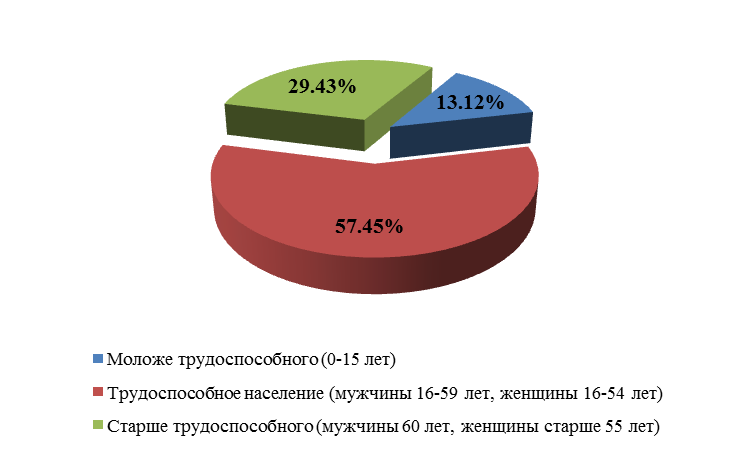 Возрастной состав населения сельсовета следующий: больше половины всего населения составляют лица трудоспособного возраста – 57,45%, а это значит, что Рязановский сельсовет имеет довольно высокую трудовую активность. Долю в размере 42,55% поделили между собой лица моложе и старше трудоспособного возраста. Из-за такой высокой доли населения старше трудоспособного возраста (29,43%) население сельсовета считается старым (больше 12% - старое, меньше 8% - молодое).Используя имеющиеся сведения о численности населения МО Рязановский сельсовет, о ее динамике произведем расчет прогнозируемой численности населения, представленный ниже. 3.6.3 Прогноз численности населенияДемографический прогноз является важнейшей составляющей градостроительного проектирования, на основе которой определяются проектные параметры отраслевого хозяйственного комплекса, комплекса общественных услуг, жилищного строительства, рынка труда. Выбор направлений дальнейшего территориального развития Рязановского сельсовета, зависит от прогнозируемой численности населения, который строится на основе гипотез относительно будущей динамики рождаемости, смертности и миграции. Прогноз численности населения МО Рязановский сельсовет на 2032 год (среднесрочный прогноз) проведен с помощью показательной функции по двум вариантам: неизменный коэффициент общего прироста/убыли; переменный коэффициент общего прироста/убыли.Для прогноза численности населения сельсовета в качестве расчетного взят период с 2000 по 2012г. Имеется численность населения Рязановского сельсовета на 2012 год- L0 = 811 чел. Определение коэффициентов естественного, механического и общего прироста (убыли) на 2012 год, а также на ряд предыдущих лет, представлено в таблицах 3.6.3-1 и 3.6.3-2.Таблица 3.6.3-1  Коэффициенты естественного прироста (убыли) (на 1000 человек населения) в МО Рязановский сельсовет в расчетный период с 2000 по 2012 г.* Представляет собой число родившихся в расчете на 1000 населения. Рассчитывается путем деления абсолютного числа родившихся на среднегодовую общую численность населения и умножения полученного результата на 1000, т.е. рассчитывается в ‰ (промилле);** Представляет собой число умерших в расчете на 1000 населения. Рассчитывается путем деления абсолютного числа умерших на среднегодовую общую численность населения и умножения полученного результата на 1000, т.е. рассчитывается в ‰;*** Представляет собой разницу между коэффициентом рождаемости и смертности.Таблица 3.6.3-2  Коэффициенты механического и общего прироста (на 1000 человек населения) в МО Рязановский сельсовет в расчетный период с 2000 по 2012 г.* Представляет собой разницу между коэффициентом естественного и механического прироста.Неизменный коэффициент общего приростаВ соответствии с таблицей 3.6.3-2, коэффициент общего прироста (убыли) (на 1000 человек населения) в 2012 году равен p = -11,28. Предположим, что он будет неизменным в течение последующих 20 лет (t), тогда численность населения Рязановского сельсовета на 2032 год, рассчитанная с помощью показательной функции составит:L = L0 ∙(1 + p/c)t = 811∙ (1 + (-11,28) / 1000)20 = 646 чел.Численность населения Рязановского сельсовета на 2052 год, рассчитанная с помощью показательной функции составит:L = L0 ∙(1 + p/c)t = 811∙ (1 + (-11,28) / 1000)40 = 515 чел.Однако по данным таблицы 3.6.3-2 прослеживается, что в Рязановском сельсовете коэффициент общей убыли не остается неизменным, поэтому к 2032 году убыль будет иной, т.е. существенно отличаться от данных 2012 года, следовательно, целесообразно произвести расчет численности населения сельсовета с помощью переменного коэффициента общей убыли.Переменный коэффициент общего прироста/убылиСреднее арифметическое значение темпа прироста общей убыли за 13 лет:А =[(-7,5+6,38)+(-5,38+7,5)+(-12,92+5,38)+(-26,95+12,92)+(-28,43+26,95)+(-25,53+28,43)+(-36,13+25,53)+(-34,36+36,13)+(-35,63+34,36)+(-8,61+35,63)+(-14,79+8,61)+(-11,28+14,79)] / 12 = 0,004Предполагая, что сложившаяся в 2012 г. тенденция увеличения общей убыли сохранится, прогнозируемый коэффициент общей убыли в 2032 г. будет иметь следующее приближенное значение:к 2032 г.: р = -12,08.Тогда численность населения Рязановского сельсовета на 2032 год составит:L = L0 ∙(1 + p/c)t = 811∙(1 + (-12,08) / 1000)20 = 636 чел.к 2052 г.: р = -12,88.Численность населения Рязановского сельсовета на 2052 год составит:L = L0 ∙(1 + p/c)t = 811∙(1 + (-12,88) / 1000)40 = 483 чел.Таблица 3.6.3-3  Прогнозные показатели численности населения Численность населения, вычисленная вторым способом точнее, так как второй метод учитывает изменение коэффициента общего прироста/убыли.В первом случае в показательной функции коэффициент естественного прироста/убыли берется за последний год, а во втором методе характеристики принимаются средними за предыдущие годыДля оценки потребности МО Рязановский сельсовет в ресурсах территории, социального обеспечения и инженерного обустройства поселка принимаем к рассмотрению численность населения Рязановский сельсовета: Пессимистичный вариант (он отражает снижение естественного прироста населения (низкая рождаемость в сочетании с высокой смертностью) и высокий миграционный отток):к 2032 году - 636 человек,к 2052 году – 483 человека.Основываясь на материалах и том, что в Оренбургской области и Асекеевском районе в частности проходят такие целевые программы как: «Модернизация здравоохранения в оренбургской области», «Стимулирование развития жилищного строительства в Оренбургской области в 2011–2015 годах», «Обеспечение жильем молодых семей в Оренбургской области на 2011-2015 годы» и другие, для дальнейших расчетов будет принят оптимистический прогноз численности. Проектом предполагается, что:-  будет повышаться не только уровень здравоохранения населения, но и увеличиться интерес молодого населения к созданию семьи, что приведет к последующему увеличению коэффициента естественного прироста численности населения;- коэффициент миграционного прироста выйдет из отрицательной зоны в связи со снижением оттока трудовых ресурсов по причине планируемого дальнейшего развития нефтедобывающей промышленности на территории сельсовета (ООО «Бугурусланнефть»).По причине отрицательной динамики численности населения МО Рязановский сельсовет в качестве оптимистичного варианта прогноза численности населения (он предполагает, что в прогнозируемый период кризисные явления в естественном и механическом движении будут преодолены) принимаем сценарий со стабилизацией численности населения:Оптимистичный вариант к 2032 году - 785 человек,к 2052 году – 785 человек.Направления развития:Исходя из расчётов, можно сделать вывод о том, что согласно пессимистичному варианту прогноза через 20 лет (среднесрочный прогноз до 2032 г.) численность населения МО Рязановский сельсовет при сохранении данной отрицательной динамики  общего прироста сократится на 19%, а через 40 лет (долгосрочный прогноз до 2052 г.) – на 38%. Поэтому в ближайшие годы необходимо разработать программы социально-экономического развития сельсовета, направленные на улучшение качества жизни населения и повышение рождаемости. Стремление к стабилизации численности на фоне сегодняшней убыли населения является одной из главных задач устойчивого развития территории. Стабилизация возможна при определенных условиях, к которым относятся и улучшение качества жизни, и социально- экономическая политика, направленная на поддержание семьи, укрепление здоровья населения, успешная политика занятости населения, а именно создание новых рабочих мест, обусловленного развитием различных функций сельсовета.3.6.4  Жилищный фонд и жилищное строительство	Жилищное строительство оказывает существенное влияние на формирование внутрипоселковой системы расселения, а, следовательно, на изменение числа жителей и потребность в инфраструктурных объектах. Главная цель и задача жилищного строительства – это рост реальной обеспеченности населения жильем, одного из важных индикаторов уровня жизни населения. Общая площадь жилищного фонда МО Рязановский сельсовет составляет 14,953 тыс. м².Таблица 3.6.4-1 Структура жилья по формам собственности на начало 2012 года:Таблица 3.6.4-2  Структура жилого фонда по этажности (по данным 01.01.2013г.)Таблица 3.6.4-3 Данные по  коммунальной сфере с официального сайта Федеральной службы государственной статистики Таблица 3.6.4-4 Данные по  строительству жилья с официального сайта Федеральной службы государственной статистикиМуниципальное образование участвует в реализации национального проекта: «Доступное и комфортное жилье гражданам России».Район принимает участие в областных целевых программах:- Областная целевая программа "Обеспечение жильем молодых семей в Оренбургской области на 2011-2015 годы";Жилищное строительство в Рязановском сельсовете представлено программами «Сельский дом», «Переселение граждан из ветхого и аварийного жилфонда». Территориальное развитие поселения разработано на планируемый период - 20 лет (до 2033г.) и на период градостроительного прогноза - 40 лет (до 2053г.), и может корректироваться инвестиционными возможностями поселения.Жилищное строительство является важной составляющей экономики. Это связано с тем, что в процессе строительства неминуемо создаются рабочие места, что в свою очередь, увеличивает доходы людей и стимулирует сопряженные со строительством многочисленные отрасли производства, то есть оживляет экономику.3.6.5  Социальная сфера. Проблемы и направления развитияСовременное состояниес.Рязановка выполняет роль административно-управленческого, хозяйственного и культурно-бытового  центра обслуживания Рязановского сельсовета с численностью населения на 01.01.2014г. 786 чел.Развитие социальной сферы Рязановского сельсовета заключается в обеспечении населенных пунктов объектами культурно-бытового обслуживания. При расчете учреждений и предприятий обслуживания применяются социальные нормативы обеспеченности, указанные в документах «Нормативы  градостроительного проектирования Оренбургской области» и СНиП 2.07.01-89* «Градостроительство. Планировка и застройка городских и сельских поселений»Ниже представлены сведения об учреждениях культурно-бытового обслуживания поселения. ОбразованиеСогласно сведениям, предоставленным администрацией МО Рязановский сельсовет, система образования сельсовета включает в себя следующие учреждения:Таблица 3.6.5-1 Данные об объектах образования МО Рязановский сельсоветИз таблицы видно, что в с.Рязановка имеется резерв в местах в школе, но есть потребность в дощкольном учреждении. Здание общеобразовательного учреждения в с.Рязановка требует капитального ремонта (срок эксплуатации более 40 лет).Учреждения дополнительного образования на территории сельсовета  отсутствуют. Культурно-просветительные учреждения Таблица 3.6.5-2 Данные по обеспеченности сельсовета учреждениями культурыИз таблицы видно, что дефицит в клубных учреждениях на территории сельсовета отсутствует. Здание сельского дома культуры в с.Рязановка требует капитального ремонта (срок эксплуатации более 40 лет).Спортивные учреждения На территории сельсовета действуют следующие объекты физической культуры и спорта:Таблица 3.6.5-3 Данные по обеспеченности сельсовета учреждениями физической культурыДля организации спортивно-массовой работы в селе имеется стадион, оборудованный для игры в футбол, волейбол и т.д. Учреждения здравоохранения  Для оказания медицинской помощи населению в с. Рязановка имеется фельдшерско-акушерский пункт (ФАП). Жители с.Рязановка также пользуются услугами  МУЗ «Центральная районная больница МО Асекеевский район» на 104 койки, находящейся по адресу с.Асекеево, ул.Советская, в состав которой входят 3 участковые больницы (в Троицком, Квасногорском, Чкаловском сельсоветах), поликлинические отделения для детей и взрослых на 430 посещений в день. При ЦРБ действует отделение скорой медицинской помощи. При Чкаловской участковой больнице работает бригада скорой медицинской помощи, с загруженностью на 75 %. Чкаловская участковая больница расположена в здании 1931 г.Таблица 3.6.5-4 - Медицинские учреждения, которыми пользуются жители Рязановского сельсовета. Развитие социальной инфраструктуры предусматривает повышение качества жизни населения, что в свою очередь ведет к стабилизации численности населения и создает условия для ее последующего роста.Предприятия общественного питания и торговлиТаблица 3.6.5-5 Предприятия общественного питания и торговли МО Рязановский сельсовет (с официального сайта Федеральной службы государственной статистики)Учреждения коммунального и бытового обслуживания.Учреждения коммунального и бытового обслуживания на территории сельсовета отсутствуют.КладбищаНа территории МО Рязановский сельсовет расположено 2 кладбища в черте с.Рязановка (православное кладбище с.Рязановка и казахское кладбище с.Рязановка)Полигон ТБО и скотомогильникНа территории МО Рязановский сельсовет расположена действующая санкционированная свалка – место складирования ТБО (на расстоянии 500м на юго-восток от с. Рязановка).Пожарное депоНа территории поселения отсутствует пожарное депо.Таблица 3.6.5-7 Силы и средства добровольной  пожарной  охраныВремя прибытия пожарного подразделения в населенные пункты МО Рязановский сельсовет  не превышает нормативное. Следовательно, МО обеспечено пожарными машинами. Проектное предложение:Для обеспечения пожарной безопасности Рязановского сельсовета, необходима организация существующих пожарных депо (ДПД) согласно требованиям федерального закона от 22.07.2008 N 123-ФЗ "Технический регламент о требованиях пожарной безопасности" (принят ГД ФС РФ 04.07.2008).Сведений о перспективном строительстве защитных сооружений гражданской обороны на территории МО Рязановский сельсовет нет, реконструкция ЗС ГО не ведется. По существующим требованиям все производственные здания и многоквартирные жилые дома должны строиться с подвальными помещениями, которые при необходимости используются как защитные сооружения ГО.Таблица 3.6.5-8 Характеристика обеспеченности основными учреждениями обслуживания МО Рязановский сельсовет *- социальные нормативы и нормы N 1063-р от 3 июля 1996 г., прочие – нормативы градостроительного проектирования по Оренбургской областиВывод: Согласно нормативам градостроительного проектирования по Оренбургской области МО Рязановский сельсовет не в полной мере обеспечено необходимыми ему объектами социальной сферы:-имеется потребность в дополнительных спортивных сооружениях и торговых площадях;-отсутствуют учреждения коммунального и бытового обслуживания (бани, парикмахерские и т.п.);-отсутствуют дошкольные учреждения.Проектные предложения-восстановление здания и открытие детского сада в с.Рязановка;-капитальный ремонт зданий общеобразовательной школы и дома культуры;-косметический ремонт ФАПа;-организация дополнительных спортивных сооружений (детских площадок и стадиона).3.7 ПЛАНИРОВОЧНАЯ ОРГАНИЗАЦИЯ ТЕРРИТОРИИ3.7.1 Современная градостроительная ситуация.  Муниципальное образование Рязановский сельсовет находится в  Асекеевском районе Оренбургской области, Приволжского федерального округа Российской Федерации. Асекеевский район расположен на северо-западе Оренбургской области и граничит с севера с Абдулинским районом, с востока и юго-востока с Матвеевским районом, с юга – Грачевским районом, с запада и северо-запада  с Бугурусланским районом. В состав муниципального образования Рязановский сельсовет входят два населённых пункта: с.Рязановка и пос.Горный. Площадь территории МО Рязановский сельсовет по картографическим измерениям составляет 17500 га, из них 157,5 га – площадь населенных пунктов. Основная часть земель сельсовета – территории сельскохозяйственного назначения.  Планировочная организация поселения складывалась преимущественно под воздействием природно-ландшафтного каркаса территории, образованного поймой реки Большой Кинель:- с. Рязановка находится на левом берегу реки Большой Кинель (являющейся притоком реки Самара).Планировочная организация обусловлена также географическим положением. По территории сельсовета проходит дорога регионального значения г. Бугуруслан – ст. Заглядино – с. Рязановка – с. Старокутлумбетьево, имеющая большое значение в планировочной структуре сельсовета и Асекеевского района в целом, и играющая роль транспортно-планировочной оси, обеспечивая устойчивое развитие с.Рязановка, расположенного вдоль этой дороги. Застройка с.Рязановка преимущественно индивидуальная, малоэтажная. С восточной стороны территория села ограничена поймой реки Большой Кинель, с западной – дорогой регионального значения г. Бугуруслан – ст. Заглядино – с. Рязановка – с. Старокутлумбетьево.3.7.2 Концепция территориального развития (предложения по территориальному планированию)Для выявления территориальных ресурсов для развития муниципального образования проведён анализ по ряду факторов, влияющих на направление развития поселения:- природно-экологические, санитарно-гигиенические;- особенности инженерного обустройства;- характер современного использования территории;- размещение и состояние жилищного фонда, общественных и производственных объектов;-социально-экономические и прочие факторы, определяющие параметры и перспективы развития муниципального образования.          Оценивались как территории населённых пунктов, так и к ним прилегающие.В результате проведённой комплексной оценки выявлены наиболее предпочтительные по комплексу факторов площадки, на которых возможно размещение жилой и общественной застройки, новых производственных объектов (инвестиционные площадки), а также территории, пригодные для организации рекреационных зон.На основе выбранных площадок рекомендовано территориальное развитие поселения, проектное функциональное зонирование и планировочная структура территории.Проектом предлагается:-изменение границ с.Рязановка (исключаются территории через дорогу с кладбищами, также исключаются территории за поселком нефтяников возле реки);-ликвидация пос.Горный;-перенос ГРП на безопасное расстояние от жилых домов с.Рязановка (150 м);-отвод русла реки Б.Кинель от с.Рязановка на безопасное расстояние путем спрямления трех изгибов реки с засыпкой участков старого русла. Также имеются производственные территории (предприятия ООО «Елань»), которые расположены в непосредственном соседстве с жилой зоной с.Рязановка. Данные предприятия могут быть перепрофилированы с последующим уменьшением размера СЗЗ, либо должны проводиться мероприятия по снижению вредного воздействия на окружающую среду с последующим уменьшением размера СЗЗ. Проектом предлагается поэтапное переселение жителей, живущих на территории СЗЗ нефтяных скважин на новое место, для обеспечения возможности соблюдения санитарно-защитной зоны (СЗЗ). Для застройки индивидуальными домами предусматриваются свободные в настоящее время от застройки территории в юго-западной части села.В представленном генеральном плане даны предложения по  упорядочению существующей планировочной структуры сельских территорий и функциональному зонированию на долгосрочную  перспективу  развития  муниципального образования,  исходя  из  его территориальных ресурсов, с учётом зон негативного воздействия и стабилизации численности  населения.3.7.3  Развитие и совершенствование функционального зонирования и планировочной структуры поселенияФункциональное зонирование территории, с сохранением исторически сложившегося назначения территорий.Назначение  и параметры функциональных зонФункциональное зонирование муниципального образования Рязановский сельсовет представлено зонированием территорий в границах муниципального образования и в границах населённых пунктов-с.Рязановка и пос.Горный.В границах муниципального образования территория зонирована по следующим видам:Зона сельскохозяйственного использования;Зона производственного использования;Зона специального назначения;Зона инженерной и транспортной инфраструктуры;Зона рекреационного назначения;В границах населённых пунктов определён следующий состав зон:Жилая зона;Общественно-деловая зона;Зона сельскохозяйственного использования;Зона производственного использования;Зона инженерной и транспортной инфраструктуры;Зона рекреационного назначенияЖилая зонаЖилые зоны предусматриваются в целях создания для населения удобной, здоровой и безопасной среды проживания. Объекты и виды деятельности, несоответствующие требованиям СП 42.13330.2011 «Градостроительство. Планировка и застройка городских и сельских поселений», не допускается размещать в жилых зонах.В жилых зонах размещаются дома усадебные с приусадебными участками; отдельно стоящие, встроенные или пристроенные объекты социального и культурно-бытового обслуживания населения с учетом социальных нормативов обеспеченности (в т.ч. услуги первой необходимости в пределах пешеходной доступности не более 30 мин.); гаражи и автостоянки для легковых автомобилей; культовые объекты.Допускается размещать отдельные объекты общественно-делового и коммунального назначения с площадью участка, как правило, не более 0,5 га, а также мини-производства, не оказывающие вредного воздействия на окружающую среду за пределами установленных границ участков этих объектов (санитарно-защитная зона должна иметь размер не менее 25 м.)К жилым зонам относятся также территории садово-дачной застройки, расположенной в пределах границ населенного пункта.Для жителей многоквартирных жилых домов хозяйственные постройки для скота и птицы могут выделяться за пределами жилой зоны; при многоквартирных домах допускается устройство встроенных или отдельно стоящих коллективных подземных хранилищ сельскохозяйственных продуктов.В основе проектных решений по формированию жилой среды использовались следующие принципы:- изыскание наиболее пригодных площадок для нового жилищного строительства на возвышенных местах с глубоким стоянием грунтовых вод, хорошо инсолируемых, расположенных выше по рельефу и течению рек по отношению к производственным объектам;- увеличение темпов индивидуального жилищного строительства с учетом привлечения различных внебюджетных и негосударственных источников, в том числе привлечения средств граждан и за счёт участия в государственных и областных целевых программах;- выход на показатель обеспеченности не менее 30 м кв. общей площади на человека.Такой подход позволит значительно улучшить жилую среду, оптимизировать затраты на создание полноценной социальной и инженерной инфраструктуры.Основные проектные предложения в решении жилищной проблемы и новая жилищная политика:- освоение новых площадок под жилищное строительство;- наращивание темпов строительства жилья за счет индивидуального строительства; - обустройство жилых домов инженерной инфраструктурой; - ликвидация ветхого, аварийного фонда;        - поддержка стремления граждан строить и жить в собственных жилых домах, путем предоставления льготных жилищных кредитов, решения проблем инженерного обеспечения, частично компенсируемого из средств бюджета, создания облегченной и контролируемой системы предоставления участков и их застройку.Основные параметры жилых зон:	Тип застройки – усадебный.Площадь участка под индивидуальную застройку  - 15 соток.Этажность – до 3 этажей.Плотность населения – 17 человек на 1 га (средний состав семьи 3,5 чел.).Расстояния между жилыми зданиями, жилыми и общественными, следует принимать на основе расчетов инсоляции и освещенности в соответствии с требованиями, приведенными в СП 52.13330, а также в соответствии с требованиями глав 15-16 «Требования пожарной безопасности при градостроительной деятельности» раздела II «Требования пожарной безопасности при проектировании, строительстве и эксплуатации поселений и городских округов» Технического регламента о требованиях пожарной безопасности (Федеральный закон от 22 июля 2008 г. № 123-ФЗ). Бытовые разрывы между длинными сторонами жилых зданий высотой 2-3 этажа следует принимать не менее 15 м; между длинными сторонами и торцами этих же зданий с окнами из жилых комнат – не менее 10 м.  В районах усадебной и садово-дачной застройки расстояния от окон жилых помещений до стен дома и хозяйственных построек, расположенных на соседних участках, должны быть не менее 6 м, а расстояния до сарая для содержания скота и птицы – 10 м. Расстояние до границы участка должно быть от стены жилого дома 3 м., от хозяйственных построек – 1 м. Допускается блокировка жилых домов, а также хозяйственных построек на смежных приусадебных земельных участках по взаимному согласию домовладельцев с учетом противопожарных требований. Указанные нормы распространяются и на пристраиваемые к существующим жилым домам хозяйственные постройки. Размещаемые в пределах жилой зоны группы сараев должны содержать не более 30 блоков каждая. Сараи для скота и птицы следует предусматривать на расстоянии от окон жилых помещений дома не менее, м: одиночные или двойные - 10, до 8 блоков - 25, свыше 8 до 30 блоков - 50. Площадь застройки сблокированных сараев не должна превышать 800 кв.м. Расстояние от сараев для скота и птицы до шахтных колодцев должно быть не менее 20 м. Допускается пристройка хозяйственного сарая (в том числе для скота и птицы), гаража, бани, теплицы к усадебному дому с соблюдением требований санитарных и противопожарных норм. Предельные значения коэффициентов застройки и коэффициентов плотности застройки территории жилых зон принимается согласно правил землепользования и застройки. Всего на расчетный срок в МО Рязановский сельсовет на территории с.Рязановка запланировано 360 участков общей площадью 54 га для расселения 918 человек.Проектные предложения:- с.Рязановка: Проектом предлагается поэтапное переселение жителей, живущих на территории СЗЗ нефтяных скважин на новое место, для обеспечения возможности соблюдения санитарно-защитной зоны (СЗЗ). Для застройки индивидуальными домами предусматриваются свободные в настоящее время от застройки территории в юго-западной части села.Общественно-деловая, рекреационная зоны. Развитие системы центров.Общественно-деловые зоны предназначены для размещения объектов здравоохранения, культуры, торговли, общественного питания, социального и коммунально-бытового назначения, предпринимательской деятельности, объектов профессионального образования, административных учреждений, культовых зданий, стоянок автотранспорта, объектов делового, финансового назначения, иных объектов, связанных с обеспечением жизнедеятельности граждан. В перечень объектов недвижимости, разрешенных к размещению в общественно-деловых зонах, могут включаться жилые дома, гостиницы, подземные гаражи.Общественно-деловые зоны формируются как центры деловой, финансовой и общественной активности в центральной части села, на территориях, прилегающих к главным улицам и объектам массового посещения. Общественно-деловые зоны запланированы в привязке к сложившимся центрам, с учётом размещения в них  расчётного количества основных объектов соцкультбыта.Параметры застройки общественно-деловых зонПредельные значения коэффициентов застройки и коэффициентов плотности застройки территории общественно-деловых зон принимается согласно правил землепользования и застройки. Предельные значения параметров земельных участков и разрешенного строительства в общественно-деловых зонах устанавливаются посредством подготовки проектов планировки территории.Проектные предложения:с.Рязановка: организация общественно-деловой зоны в центре села на базе сформировавшихся культурно-досуговых, социальных, образовательных объектов и объектов здравоохранения. Площадь общественно-деловой зоны составляет 7 га.Рекреационные зоны включают в себя парки, скверы, бульвары.В состав зон рекреационного назначения могут включаться зоны в границах территорий, занятых лесами, скверами, парками, садами, прудами, озерами, водохранилищами, пляжами, также в границах иных территорий, используемых и предназначенных для отдыха, туризма, занятий физической культурой и спортом.На территории рекреационных зон не допускаются строительство новых и расширение действующих промышленных, коммунально-складских и других объектов, непосредственно не связанных с эксплуатацией объектов рекреационного, оздоровительного и природоохранного назначения. Необходимо предусматривать, как правило, непрерывную систему озелененных территорий общего пользования и других открытых пространств в увязке с природным каркасом.При размещении скверов и садов следует максимально сохранять участки с существующими насаждениями и водоемами.Озелененные территории общего пользования должны быть благоустроены и оборудованы малыми архитектурными формами: фонтанами и бассейнами, лестницами, пандусами, подпорными стенками, беседками, светильниками и др. На землях рекреационного назначения запрещается деятельность, не соответствующая их целевому назначению.Основные параметры рекреационной зоны:	Площадь территории садов и скверов не менее, га:    садов жилых районов ........................................  3    скверов ....................................................  0,5Проектные предложения:Рекреационная зона с элементами рекреационной инфраструктуры в границах населенного пункта предлагается в виде непрерывной системы озелененных территорий общего пользования и других открытых пространств в увязке с природным каркасом в пойме реки Большой Кинель в восточной части села, а также в виде парковой зоны отдыха в центральной части села рядом с общественно-деловой зоной.         Общая площадь рекреационных зон на территории с.Рязановка составляет 22,5 га.Производственная зона. Зоны транспортной и инженерной инфраструктур. В состав производственных зон, зон инженерной и транспортной инфраструктур могут включаться:- коммунальные зоны - зоны размещения коммунальных и складских объектов, объектов жилищно-коммунального хозяйства, объектов транспорта, объектов оптовой торговли;- производственные зоны - зоны размещения производственных объектов с различными нормативами воздействия на окружающую среду, как правило, требующие устройства санитарно-защитных зон шириной более 50 м, а также железнодорожных подъездных путей;- иные виды производственной (научно-производственные зоны), инженерной и транспортной инфраструктур.В производственных зонах допускается размещать сооружения и помещения объектов аварийно-спасательных служб, обслуживающих расположенные в производственной зоне предприятия и другие объекты.Примечания. 1. При размещении и реконструкции предприятий и других объектов на территории производственной зоны следует предусматривать меры по обеспечению их безопасности в процессе эксплуатации, а также предусматривать в случае аварии на одном из предприятий защиту населения прилегающих районов от опасных воздействий и меры по обеспечению безопасности функционирования других предприятий. Степень опасности производственных и других объектов определяется в установленном законодательством порядке в соответствии с техническими регламентами.2. При реконструкции объектов сложившейся производственной застройки, являющихся памятниками истории и культуры, необходимо предусматривать меры по сохранению их исторического облика.В пределах производственных зон и санитарно-защитных зон предприятий не допускается размещать жилые дома, гостиницы, общежития, садово-дачную застройку, дошкольные и общеобразовательные учреждения, учреждения здравоохранения и отдыха, спортивные сооружения, другие общественные здания, не связанные с обслуживанием производства. Территория санитарно-защитных зон не должна использоваться для рекреационных целей и производства сельскохозяйственной продукции.Примечание. Участки санитарно-защитных зон предприятий не включаются в состав территории предприятий и могут быть предоставлены для размещения объектов, строительство которых допускается на территории этих зон. Оздоровительные, санитарно-гигиенические, строительные и другие мероприятия, связанные с охраной окружающей среды на прилегающей к предприятию загрязненной территории, включая благоустройство санитарно-защитных зон, осуществляются за счет предприятия, имеющего вредные выбросы.Функционально-планировочную организацию промышленных зон необходимо предусматривать в виде кварталов (в границах красных линий), в пределах которых размещаются основные и вспомогательные производства предприятий, с учетом санитарно-гигиенических и противопожарных требований к их размещению, грузооборота и видов транспорта, а также очередности строительства.Территория, занимаемая площадками промышленных предприятий и других производственных объектов, учреждениями и предприятиями обслуживания, должна составлять, как правило, не менее 60% всей территории промышленной зоны.Примечания. 1. Занятость территории промышленной зоны определяется в процентах как отношение суммы площадок промышленных предприятий и связанных с ними объектов в пределах ограждения (или при отсутствии ограждения - в соответствующих ей условных границах), а также учреждений обслуживания с включением площади, занятой железнодорожными станциями, к общей территории промышленной зоны, определенной генеральным планом города. Занятые территории могут включать резервные участки на площадках предприятий и других объектов, намеченные в соответствии с заданием на проектирование для размещения на них зданий и сооружений.2. Нормативный размер участка промышленного предприятия принимается равным отношению площади его застройки к показателю нормативной плотности застройки площадок промышленных предприятий в соответствии с СП 18.13330.3. Плотность застройки кварталов, занимаемых промышленными предприятиями и другими объектами, как правило, не должна превышать показателей, приведенных в Приложении Г СП 42.13330.2011.При размещении предприятий и других объектов необходимо предусматривать меры по исключению загрязнения почв, поверхностных и подземных вод, поверхностных водосборов, водоемов и атмосферного воздуха с учетом требований об охране подземных вод.Размеры санитарно-защитных зон следует устанавливать с учетом требований СанПиН 2.2.1/2.1.1.1200. Достаточность ширины санитарно-защитной зоны следует подтверждать расчетами рассеивания в атмосферном воздухе вредных веществ, содержащихся в выбросах промышленных предприятий.Минимальную площадь озеленения санитарно-защитных зон следует принимать в зависимость от ширины зоны, %:до 300 м ................................................. 60св. 300 до 1000 м ......................................... 50" 1000 " 3000 м ......................................... 40" 3000 м ................................................. 20В санитарно-защитных зонах со стороны жилых и общественно-деловых зон необходимо предусматривать полосу древесно-кустарниковых насаждений шириной не менее 50 м, а при ширине зоны до 100 м - не менее 20 м.На территориях коммунально-складских зон (районов) следует размещать предприятия пищевой (пищевкусовой, мясной и молочной) промышленности, общетоварные (продовольственные и непродовольственные), специализированные склады (холодильники, картофеле-, овоще-, фруктохранилища), предприятия коммунального, транспортного и бытового обслуживания населения села.При формировании производственных зон сельских поселений расстояния между сельскохозяйственными предприятиями, зданиями и сооружениями следует предусматривать минимально допустимые исходя из санитарных, ветеринарных, противопожарных требований и норм технологического проектирования.На территории животноводческих комплексов и ферм и в их санитарно-защитных зонах не допускается размещать предприятия по переработке сельскохозяйственной продукции, объекты питания и объекты, к ним приравненные.Объекты с размерами санитарно-защитной зоны свыше 300 м следует размещать на обособленных земельных участках за пределами границ сельских населенных пунктов.Линии электропередачи, связи и других линейных сооружений местного значения следует размещать по границам полей севооборотов вдоль дорог, лесополос, существующих трасс с таким расчетом, чтобы обеспечивался свободный доступ к коммуникациям с территорий, не занятых сельскохозяйственными угодьями.Производственные зоны сельских поселений, как правило, не должны быть разделены на обособленные участки железными и автомобильными дорогами общей сети.При размещении сельскохозяйственных предприятий и других объектов необходимо предусматривать меры по исключению загрязнения почв, поверхностных и подземных вод, поверхностных водосборов, водоемов и атмосферного воздуха с учетом требований 8.6 и раздела 14 настоящего свода правил.Производственные зоны на картах генерального плана показаны с учетом размещения в них санитарно-защитных зон. Проектные предложения:- с. Рязановка: производственной зоной в границах села в месте размещения существующих животноводческих ферм и других производственных объектов предприятия ООО «Елань»  занято 59 га;- зона производственного использования площадью 17 га в границах МО Рязановский сельсовет размещена в северной части территории поселения. В производственной зоне за границей населенного пункта размещаются объекты по добыче и подготовке нефти к транспортировке ООО «Бугурусланнефть».Зоны транспортной и инженерной инфраструктур следует предусматривать для размещения сооружений и коммуникаций железнодорожного, автомобильного транспорта, связи, инженерного оборудования с учетом их перспективного развития.В целях обеспечения нормальной эксплуатации сооружений, устройства других объектов внешнего транспорта допускается устанавливать охранные зоны.Отвод земель для сооружений и устройств внешнего транспорта осуществляется в установленном порядке. Режим использования этих земель определяется градостроительной документацией в соответствии с действующим законодательством.Размещение сооружений, коммуникаций и других объектов транспорта на территории поселений должно соответствовать требованиям, приведенным в разделах 14 и 15 СП 42.13330.2011.Для предотвращения неблагоприятных воздействий при эксплуатации объектов транспорта, связи, инженерных коммуникаций устанавливаются санитарно-защитные зоны от этих объектов до границ территорий жилых, общественно-деловых и рекреационных зон.Территории в границах отвода сооружений и коммуникаций транспорта, связи, инженерного оборудования и их санитарно-защитных зон подлежат благоустройству и озеленению с учетом технических и эксплуатационных характеристик этих объектов.Сооружения и коммуникации транспорта, связи, инженерного оборудования, эксплуатация которых оказывает прямое или косвенное воздействие на безопасность населения, размещаются за пределами поселений.Проектное предложение:Площадь предусмотренной проектом зоны инженерной и транспортной инфраструктуры в границах МО составляет 3 га. В зоне инженерной и транспортной инфраструктуры за границей населенного пункта размещен водозабор.Зона сельскохозяйственного использования (в границах МО Рязановский сельсовет) Зоны сельскохозяйственного использования составляют основную часть территории поселения вне границ населенных пунктов.В составе земель сельскохозяйственного назначения выделяются сельскохозяйственные угодья, земли, занятые внутрихозяйственными дорогами, коммуникациями, лесными насаждениями, предназначенными для обеспечения защиты земель от воздействия негативных (вредных) природных, антропогенных и техногенных явлений, водными объектами, а также зданиями, строениями, сооружениями, используемыми для производства, хранения и первичной переработки сельскохозяйственной продукции.Земли сельскохозяйственного использования могут использоваться для ведения сельскохозяйственного производства, создания защитных лесных насаждений, научно-исследовательских, учебных и иных связанных с сельскохозяйственным производством целей:гражданами, в том числе ведущими крестьянские (фермерские) хозяйства, личные подсобные хозяйства, садоводство, животноводство, огородничество;хозяйственными товариществами и обществами, производственными кооперативами, государственными и муниципальными унитарными предприятиями, иными коммерческими организациями;некоммерческими организациями, в том числе потребительскими кооперативами, религиозными организациями;опытно-производственными, учебными, учебно-опытными и учебно-производственными подразделениями научно-исследовательских организаций, образовательных учреждений сельскохозяйственного профиля и общеобразовательных учреждений;Использование земель сельскохозяйственного назначения или земельных участков в составе таких земель, предоставляемых на период осуществления строительства дорог, линий электропередачи, линий связи (в том числе линейно-кабельных сооружений), нефтепроводов, газопроводов и иных трубопроводов, осуществляется при наличии утвержденного проекта рекультивации таких земель для нужд сельского хозяйства без перевода земель сельскохозяйственного назначения в земли иных категорий.Использование земель сельскохозяйственного назначения или земельных участков в составе таких земель допускается для осуществления видов деятельности в сфере охотничьего хозяйстваСельскохозяйственные угодья - пашня, сенокосы, пастбища, залежи, земли, занятые многолетними насаждениями - в составе земель сельскохозяйственного назначения имеют приоритет в использовании и подлежат особой охране. Зоны сельскохозяйственного использования на картах генерального плана показаны с учетом размещения в них санитарно-защитных зон. Проектное предложение:Площадь зоны сельскохозяйственного использования в границах МО Рязановский сельсовет - 16210 га.Зона сельскохозяйственного использования (в границах населённых пунктов) Земельные участки в составе зон сельскохозяйственного использования в населенных пунктах - земельные участки, занятые пашней, многолетними насаждениями, а также зданиями, строениями, сооружениями сельскохозяйственного назначения, - используются в целях ведения сельскохозяйственного производства до момента изменения вида их использования в соответствии с генеральными планами населенных пунктов и правилами землепользования и застройки.Проектное предложение:Площадь предусмотренной проектом зоны сельскохозяйственного использования в границах населенного пункта составляет 21 га. Зона специального назначенияВ состав зон специального назначения могут включаться зоны, занятые кладбищами, скотомогильниками, объектами размещения отходов потребления и иными объектами, размещение которых может быть обеспечено только путем выделения указанных зон и недопустимо в других территориальных зонах.Проектные предложения:Площадь планируемой зоны специального назначения в границах МО составляет 18 га. В зоне специального назначения за границей населенного пункта размещены христианское и православное кладбища с.Рязановка.Объекты, предлагаемые к размещению:-строительство скотомогильника с биотермической камерой и полигона ТБО к западу от с.Рязановка;-строительство очистных сооружений к северо-западу от с.Рязановка.*площади территорий, приведенные в этой главе и далее, получены путем картометрических измерений.3.8 ТРАНСПОРТНАЯ ИНФРАСТРУКТУРА Существующее положениеАвтомобильные дороги являются обязательной составной частью любой хозяйственной системы. При этом автомобильные дороги выполняют не только функцию связи, но и сами являются побудительным фактором к созданию мощных хозяйственных систем. Дороги, связывая пространственно, разделенные части хозяйственной системы, делают их доступными и создают благоприятные условия для развития взаимовыгодных отношений между населенными пунктами. По территории Рязановского сельсовета проходит дорога регионального значения: г. Бугуруслан – ст. Заглядино – с. Рязановка – с. Старокутлумбетьево. Существующая сеть автомобильных дорог местного значения, в целом, обеспечивает удовлетворительную транспортную связь между различными частями Рязановского сельсовета. В тоже время, часть внутрихозяйственных дорог местного значения сельсовета не имеют твердого покрытия, слабо развита транспортная инфраструктура,  в части обеспеченности объектами инфраструктуры (автозаправочные станции, автостанции, пункты общественного питания, станции технического обслуживания).Таблица 3.8-1 Перечень автомобильных дорог общего пользования регионального и межмуниципального значения, находящихся в государственной собственности Оренбургской области, расположенных  на территории Рязановского сельсовета (согласно приложению к постановлению от 10.04.2012г. № 313-п).На территории Асекеевского района организовано 11 регулярных муниципальных маршрутов с отправлением от районного центра с. Асекеево, охватывающих все населенные пункты района, в том числе и с.Рязановка. Проектные предложения по развитию автодорожной сети-Схемой территориального планирования МО Асекеевский район не запланировано строительство новых объектов транспортной инфраструктуры местного значения на территории МО Рязановский сельсовет;-По данным администраций МО требуется капитальный ремонт участка автомобильной дороги общего пользования регионального значения Чкалово-Рязановка (21 км), с целью устройства твердого покрытия;-Рекомендуется размещение объектов дорожного сервиса (автозаправочные станции, автостанции, пункты общественного питания, станции технического обслуживания, а также необходимые для их функционирования места отдыха и стоянки транспортных средств) в районе с.Рязановка.3.9 ИНЖЕНЕРНАЯ ЗАЩИТА И  ПОДГОТОВКА ТЕРРИТОРИИ Населенные пункты Рязановского сельсовета расположены в пойме реки Большой Кинель. В главе «Природные условия» описаны климат, гидрология, геоморфология Рязановского сельсовета.Зон катастрофического затопления на территории сельсовета нет. На территорий Рязановского сельсовета наблюдается такое явление, как меандрирование реки Большой Кинель.Меандри́рование (от греч. Μαίανδρος Меандрос — древнего названия извилистой реки Большой Мендерес) — тип русловых процессов, схема деформаций в виде последовательных стадий извилистости речного русла.Под меандрированием понимается не только внешняя форма плановых очертаний русла, а определённый процесс, сводящийся к изменению плановых очертаний русла по определённой закономерности, а именно в форме развития плавно изогнутых извилин. При этом река может в течение длительного времени перемещать своё русло, сохраняя синусоидальную извилистость, или может формировать хорошо выраженные петли самых разнообразных очертаний, завершая их развитие прорывом перешейка.Что и наблюдается на территории сельсовета.Физико-геологические явления на территории МО отсутствуют. Освоение выбранных территорий для застройки требует незначительной инженерной подготовки.Перечень мероприятий по инженерной защите:1.Организация поверхностного стока.2.Очистка поверхностного стока.3.Благоустройство овражных территорий. 4.Для обеспечения охраны и рационального использования почвы необходимо предусмотреть комплекс мероприятий по ее рекультивации. Рекультивации подлежат земли, нарушенные и (или) загрязненные при:-разработке месторождений полезных ископаемых;-прокладке трубопроводов различного назначения;-складировании и захоронении промышленных, бытовых биологических и пр. отходов, ядохимикатов.5.Проектом предлагается рекультивация неиспользуемой в перспективе территории бывшей свалки, т.к. территории, находящиеся в непосредственном соседстве с восстановленными, планируется осваивать под жилищное строительство.Приведенный состав инженерных мероприятий разработан в объеме, необходимом для  обоснования  планировочных  решений  и  подлежит  уточнению  на  последующих стадиях проектирования.3.10 ИНЖЕНЕРНАЯ  ИНФРАСТРУКТУРА 3.10.1 ВодоснабжениеСуществующее положениеНаселённые пункты Рязановского сельсовета имеют централизованную систему водоснабжения. Источником водоснабжения жилой и общественной застройки с.Рязановка служат подземные воды ( 1 подземный резервуар емкостью 50 куб.м., 5 скважин, 2 из которых – рабочие, насосные станции  второго подъема). Дополнительная очистка воды на станциях второго подъёма не осуществляется.По данным администрации МО процент износа всех объектов водоснабжения сельсовета в среднем составляет 72%.Охват центральным водоснабжением составляет 100% населения.Качество питьевой воды в порядке осуществления государственного санитарно-эпидемиологического надзора  исследуется в лаборатории Бугурусланского филиала  ФГУЗ « Центр гигиены и эпидемиологии в Оренбургской области». Лабораторный контроль качества воды источников водоснабжения осуществляется в соответствии с требованиями СанПиН 2.1.4.1074-01 «Питьевая вода. Гигиенические требования к качеству воды централизованных систем питьевого водоснабжения. Контроль качества». Лабораторный контроль качества воды подземных источников осуществляется по химическим, микробиологическим, паразитологическим, радиологическим показателям. В результате проведенного анализа территории выяснилось, что не соблюдается режимы зон санитарной охраны источников водоснабжения. Действующие водозаборы находятся вблизи производственных объектов (ООО «Елань») и попадают в их санитарно-защитную зону.Проектное предложениеМощность системы водоснабжения, учитывая ее полную загрузку, покроет дополнительно потребность в воде во вновь проектируемой застройке в расчетный и прогнозный периоды. Для бесперебойного водоснабжения и обеспечения потребностей водой в полном объеме при максимальном водопотреблении, а также для улучшения  качественных показателей воды, проектом предлагается:- разработка зон санитарной охраны источников водоснабжения;-выделение целенаправленного финансирования на улучшение санитарно-технического состояния объектов водоснабжения (проведение планово - профилактических работ по замене водопроводных сетей, разработка проектов зон санитарной охраны питьевых водоисточников и водопроводных сооружений,  оздоровление и  благоустройство зон санитарной охраны источников водоснабжения);-строительство станций водоподготовки, в том числе обеззараживания, на водопроводах, учитывая превышение отдельных показателей химического состава питьевой воды и микробиологических показателей;-вести перекладку изношенных сетей водопровода и строительство новых участков из современных материалов;-проводить мероприятия по поддержанию производительности действующих водозаборов и их развитию;-вести модернизацию сооружений водопровода с заменой морально устаревшего технологического оборудования;-строительство поливочных водопроводов с целью снижения использования подземных вод питьевого качества на полив садово-огородных культур.В настоящее время и на ближайшую перспективу планируется сохранение действующих водозаборов. Проектом планируется организовать 1 пояс (строгого режима) зоны санитарной охраны в размере 50 м, также требуется разработка и установление зон 2-го, 3-го пояса. После разработки зон, в границах 2-го, 3-го пояса возможно размещение объектов допускаемых в их пределах, при условии выполнения специальных мероприятий по защите водоносного горизонта от загрязнения при наличии санитарно-эпидемиологического заключения центра государственного санитарно-эпидемиологического надзора, выданного с учетом заключения органов геологического контроля. СТП района запланировано строительство водоочистной станции в с.Рязановка (к северо-западу от села) для устранения последствий загрязнения подземных вод в результате эксплуатации промышленных объектов нефтегазодобывающей отрасли, с организацией зон санитарной охраны, предусмотренных СНиП и СанПиН.Укрупненная норма водопотребления на одного жителя в сельских населенных пунктах установлена СТП Оренбургской области в размере 200 литров / сутки. В связи с этим, водопотребление воды населением Рязановского сельсовета на расчетный срок составит 157 тыс. л/сут, при прогнозируемой численности населения 785 человек.Укрупненные среднесуточные нормы водопотребления включают расходы воды на хозяйственно-питьевые нужды в жилых и общественных зданиях, нужды местной промышленности, поливку улиц и частично зеленых насаждений. Расходы воды на нужды животноводства определены по нормам: рогатый скот – 70, свиньи –40, овцы – козы –20, птицы – 3 л/сут. на голову.Расходы воды на тушение пожаров в населенных пунктах, на предприятиях и в зонах отдыха должны определяться по СНиП 2.04.02-84*3.10.2  ВодоотведениеСуществующее положениеНаселенные пункты МО Рязановский сельсовет не имеют централизованной системы канализации: действуют местные подворные уборные, либо накопительные водонепроницаемые выгребные ямы. Особую тревогу вызывают отходы животноводческих ферм, которые вывозятся и разбрасываются в неустановленных местах, активно загрязняя поверхностные воды, почву и подземные горизонты. Население нечистоты сбрасывает в выгребные ямы, откуда незначительная часть вывозится в специально отведенные места, а большая часть разбрасывается, загрязняя окружающую среду.Проблемы сельсовета в сфере водоотведения:Отсутствие сетей канализации;Отсутствие сливных станций, очистных сооружений для очистки жидких бытовых отходов, собираемых с выгребных ям.Проектное предложение-строительство очистных сооружений к северо-западу от с.Рязановка. Проектом предлагается стоки животноводческих комплексов очищать на локальных очистных сооружениях (ЛОС) либо до степени, разрешенной к приему в систему водоотведения, либо полностью до нормативных показателей, разрешенных к сбросу в водные объекты.Проектом СТП Оренбургской области намечается канализование централизованными системами населенных пунктов с численностью жителей более 600-700 чел (численность населения с.Рязановка – 786 человек).Решения схем водоотведения намечаются на последующей стадии проектирования.3.10.3  ЭлектроснабжениеСуществующее положениеОбъекты с.Рязановка запитаны от подстанции 35/10 кв по ЛЭП-35 кв.Все источники электроснабжения и линии электропередачи имеют проектные охранные зоны. Проектное предложениеОбластной целевой программой «Энергосбережение и повышение энергоэффективности в Оренбургской области на 2010-2015 годы» предусмотрено:-проведение модернизации и повышение энергетической эффективности действующей энергетической базы, внедрение  энергосберегающих технологий, материалов и оборудования;-расширение использование малых генерирующих установок, автономных систем энергоснабжения и других возможностей малой энергетики; -проведение обязательных комплексных энергетических обследований организаций.3.10.4 ГазоснабжениеСуществующее положениеГазоснабжение населенных пунктов Рязановского сельсовета осуществляется на базе природного газа.Уровень газификации природным газом -100 %. Газоснабжение осуществляется от двух АГРС, к которым подходят магистральные газопроводы. От АГРС запитывается межпоселковый газопровод I категории высокого давления (1,2 МПа), обеспечивающий газом потребителей через ГРП (ШРП). Проектное предложениеПри проектировании газопроводов к новым кварталам учитывать  данные ранее разработанных схем газоснабжения. Газоснабжение проектируемых кварталов предлагается предусмотреть от существующих газопроводов.На  перспективу расход газа учитывается на коммунально-бытовые нужды из расчета 200 м3/год на одного жителя и отопления малоэтажной застройки исходя из месячной нормы расхода 8,5 м3 на 1 м2 отапливаемой общей площади в месяц.3.10.5 ТеплоснабжениеСуществующее положениеЦентральное теплоснабжение в населенных пунктах МО Рязановский сельсовет осуществляется от водогрейных котлов, работающих на природном газе, в индивидуальных котельных (школьная теплотрасса диаметром 100 мм,  протяженностью 60м).Жилые дома, не подключенные к центральному теплоснабжению, отапливается от АОГВ.Проектное предложение-теплоснабжение новой малоэтажной застройки осуществлять от АОГВ, а новых общественных зданий от экологически чистых мини-котельных;-проводить регулярную перекладку тепловых сетей, их ремонт с целью снижения теплопотерь;-проводить модернизацию существующих котельных с целью увеличения их эффективности и снижения вредного воздействия на окружающую среду.3.11 ОХРАНА ОКРУЖАЮЩЕЙ СРЕДЫДля обеспечения устойчивого и безопасного градостроительного развития МО Рязановский сельсовет необходимо решение целого ряда проблем в сфере экологии. Генеральным планом намечены следующие планировочные мероприятия, призванные обеспечить благоприятные санитарно-гигиенические условия проживания людей и способствующие сбалансированному экологическому развитию сельсовета:-соблюдение санитарно-защитных зон от промышленных предприятий и коммунально-складских объектов;-соблюдение режима зон санитарной охраны источников водоснабжения;-соблюдение режима водоохранных и прибрежных зон;-развитие зеленых насаждений;-развитие и реконструкция сети улиц, способствующих деконцентрации транспортных потоков;-формирование «открытой» планировочной структуры, предусматривающей возможность развития поселения по основным планировочным осям.На территории сельсовета действует областная целевая программа «Оздоровление экологической обстановки Оренбургской области в 2011-2015 годах», целью которой является – оздоровление экологической обстановки, обеспечение экологической безопасности на территории Оренбургской области. Задачи программы: снижение сброса загрязненных сточных вод в водные объекты и на рельеф, снижение выбросов загрязняющих веществ в атмосферный воздух, увеличение объемов оборотного водоснабжения за счет строительства и реконструкции объектов природоохранного назначения, усиление системы мониторинга, выполнение научно-исследовательских работ, пропаганда экологических знаний.3.11.1 Атмосферный воздух.  Мероприятия по охране атмосферного воздухаАтмосферный воздух является важнейшей и неотъемлемой частью среды обитания человека. Загрязнение воздушного бассейна формируется под влиянием природных условий, масштаба и структуры выбросов. Основными источниками загрязнения атмосферного воздуха на территории Рязановского сельсовета являются действующие сельскохозяйственные предприятия, нефтедобывающие производства, личный и общественный транспорт, другие предприятия и учреждения.Главными и ведущими источниками загрязнения атмосферного воздуха, по количеству выбросов вредных веществ в атмосферу, являются объекты по добыче и подготовке нефти к транспортировке ООО «Бугурусланнефть». По результатам исследований установлено, что содержание вредных веществ в атмосферном воздухе не превышает предельно допустимых концентраций.В результате комплексного анализа проведенного во время подготовки Генерального плана на территории Рязановского сельсовета выявлены следующие объекты, оказывающие негативное воздействие на окружающую среду.Таблица 3.11-1 СЗЗ предприятий, сооружений и иных объектов, выявленных на территории Рязановского сельсовета.В соответствии с требованиями федерального закона «Об охране атмосферного воздуха» юридические лица, имеющие источники выбросов вредных (загрязняющих) веществ в атмосферный воздух, должны разрабатывать и осуществлять мероприятия по охране атмосферного воздуха. Основные направления воздухоохранных мероприятий для действующих производств включают технологические и специальные мероприятия, направленные на сокращение объемов выбросов и снижение их приземных концентраций. Технологические мероприятия включают:использование более прогрессивной технологии по сравнению с применяющейся на других предприятиях для получения той же продукции;увеличение единичной мощности агрегатов при одинаковой суммарной производительности;применение в производстве более "чистого" вида топлива;применение рециркуляции дымовых газов;внедрение наиболее совершенной структуры газового баланса предприятия.К специальным мероприятиям, направленным на сокращение объемов и токсичности выбросов объекта и снижение приземных концентраций загрязняющих веществ, относятся:сокращение неорганизованных выбросов;очистка и обезвреживание вредных веществ из отходящих газов;улучшение условий рассеивания выбросов.При отсутствии разрешений на выбросы вредных (загрязняющих) веществ в атмосферный воздух, а также при нарушении условий, предусмотренных данными разрешениями, выбросы вредных (загрязняющих) веществ в атмосферный воздух должны быть ограничены, приостановлены или прекращены в порядке, определенном Постановлением Правительства РФ от 28 ноября 2002 года №847. При получении прогнозов неблагоприятных метеорологических условий, природопользователи, имеющие источники выбросов вредных (загрязняющих) веществ в атмосферный воздух, обязаны уменьшить выбросы вредных (загрязняющих) веществ в атмосферный воздух. Также рекомендуется максимально озеленять СЗЗ с организацией полосы древесно-кустарниковых насаждений со стороны жилой застройки. Санитарно-защитная зона для предприятий IV, V классов должна быть максимально озеленена - не менее 60% площади; для предприятий II и III класса - не менее 50%; для предприятий, имеющих санитарно-защитную зону 1000 м и более - не менее 40% ее территории (СНиП 2.07.01-89*).Экологические требования к автотранспорту, в первую очередь, включают его соответствие или несоответствие техническим нормативам выбросов вредных веществ в атмосферу, установленных соответствующими стандартами. Транспортные средства, выбросы которых оказывают вредное воздействие на атмосферный воздух, подлежат регулярной проверке на соответствие таких выбросов техническим нормативам выбросов.Мероприятия по охране атмосферного воздухаВ рамках проведения работ ООО «ОРСКГЕОКАД», выявлено, что на территории МО Рязановский сельсовет ряд предприятий и объектов, оказывающих негативное воздействие на среду обитания и здоровье человека, расположены в непосредственной близости к жилым зонам, что приводит к нарушению   п.5.1. СанПиН 2.2.1/2.1.1.1200-03 "Санитарно-защитные зоны и санитарная классификация предприятий, сооружений и иных объектов", в котором говорится, что в СЗЗ не допускается размещать жилую застройку, и статьи 42 Конституции Российской Федерации, согласно которой граждане России имеют право на благоприятную окружающую среду. Следовательно, необходимо ужесточить требования  к данным предприятиям  по  организации  санитарно-защитных  зон, потребовать от них разработки проекта сокращения СЗЗ.От производственных территорий ООО «Елань» в с.Рязановка, в санитарно-защитной зоне находится часть жилой зоны населенного пункта. Данные предприятия могут быть перепрофилированы с последующим уменьшением размера СЗЗ, либо должны проводиться мероприятия по снижению вредного воздействия на окружающую среду с последующим уменьшением размера СЗЗ. Проектом предлагается поэтапное переселение жителей, живущих на территории СЗЗ на новое место, для обеспечения возможности соблюдения санитарно-защитной зоны (СЗЗ). Для застройки индивидуальными домами предусматриваются свободные в настоящее время от застройки территории в юго-восточной части планировочного района.Проектом предлагается четкое функциональное зонирование территории и упорядочивание производственных зон.В пределах производственных зон и санитарно-защитных зон предприятий не допускается размещать жилые дома, гостиницы, общежития, садово-дачную застройку, дошкольные и общеобразовательные учреждения, учреждения здравоохранения и отдыха, спортивные сооружения, другие общественные здания, не связанные с обслуживанием производства. Территория санитарно-защитных зон не должна использоваться для рекреационных целей и производства сельскохозяйственной продукции.При размещении предприятий и других объектов необходимо предусматривать меры по исключению загрязнения почв, поверхностных и подземных вод, поверхностных водосборов, водоемов и атмосферного воздуха с учетом требований СП 18.13330, а также положений об охране подземных вод.Размеры санитарно-защитных зон следует устанавливать с учетом требований СанПиН 2.2.1/2.1.1.1200. Достаточность ширины санитарно-защитной зоны следует подтверждать расчетами рассеивания в атмосферном воздухе вредных веществ, содержащихся в выбросах промышленных предприятий, в соответствии с методикой.В санитарно-защитных зонах со стороны жилых и общественно-деловых зон необходимо предусматривать полосу древесно-кустарниковых насаждений шириной не менее 50 м, а при ширине зоны до 100 м - не менее 20 м.Производственные зоны на картах генерального плана показаны с учетом размещения в них санитарно-защитных зон. С целью улучшения акустического режима жилой застройки, расположенной в зоне негативных воздействий автомобильных дорог, рекомендуется вдоль них построить шумозащитные экраны. Также защита жилых кварталов от шума должна сопровождаться подсадкой защитных древесно-кустарниковых полос. Эти мероприятия позволят снизить и концентрации вредных (загрязняющих) веществ в приземном слое атмосферы на территории населенных пунктов.Положение «Об ограничении, приостановлении или прекращении выбросов вредных (загрязняющих) веществ в атмосферный воздух и вредных физических воздействий на атмосферный воздух», утвержденное Постановлением Правительства РФ от 28 ноября 2002 года N 847 гласит: если в ходе регулярных проверок транспортных и иных передвижных средств на соответствие осуществляемых ими выбросов техническим нормативам установлено превышение технических нормативов, эксплуатация указанных средств запрещается в соответствии со статьей 17 Федерального закона "Об охране атмосферного воздуха".3.11.2 Поверхностные воды.  Мероприятия по охране поверхностных и подземных водПодробно водные объекты рассматриваемой территории описаны в разделе «Природные условия и ресурсы территории»Основными источниками загрязнений воды открытых водоемов Рязановского сельсовета могут являться:-производственные объекты ООО «Елань»;-нефтедобывающее предприятие ООО «Бугурусланнефть» на территории сельсовета;-личные подворья в сельских населенных пунктах;-использование открытых водоемов для отдыха и в качестве рекреационных зон.Согласно Водному Кодексу Российской Федерации от 03.06.2006г №74–ФЗ установлены водоохранные зоны для рек и ручьев МО Рязановский сельсовет в размере 50м , 100м и 200м.Таблица 3.11.2-1 Водные объекты МО Рязановский сельсовет Асекеевского района, подлежащие региональному государственному контролю в Оренбургской областиМероприятия по охране поверхностных и подземных водВ границах водоохранных зон запрещается:-использование сточных вод для удобрения почв; -размещение кладбищ, скотомогильников, мест захоронения отходов производства и потребления, радиоактивных, химических, взрывчатых, токсичных, отравляющих и ядовитых веществ; -осуществление авиационных мер по борьбе с вредителями и болезнями растений;-движение и стоянка транспортных средств (кроме специальных транспортных средств), за исключением их движения по дорогам и стоянки на дорогах и в специально оборудованных местах, имеющих твердое покрытие.В границах прибрежных защитных полос запрещаются:1) распашка земель;2) размещение отвалов размываемых грунтов;3) выпас сельскохозяйственных животных и организация для них летних лагерей, ванн.В целях защиты водоемов и водотоков от загрязнения рекомендуется строго соблюдать перечисленные требования. Согласно Санитарных правил и норм СанПиН 2.1.4.1110-02 (от 01 июня 2002 г.) вокруг водозаборных скважин и станции II подъема питьевой воды нанесен I пояс (строгого режима) зоны санитарной охраны в размере 50м; II и III пояса не нанесены, т.к. являются расчетными.В границах ЗСО подземных водозаборов, водопроводных сооружений и водоводов запрещается:а) применение удобрений и ядохимикатов;б)размещение кладбищ, скотомогильников, полей фильтрации, навозохранилищ, силосных траншей, животноводческих траншей и других объектов, обусловливающих опасность микробного загрязнения подземных вод.В пределах санитарных разрывов водоводов не допускается располагать источники загрязнения почвы и грунтовых вод. Согласно Санитарных правил и норм СанПиН 2.1.4.1110-02 (от 01 июня 2002 г.) вокруг скважин питьевой воды нанесен I пояс (строгого режима) зоны санитарной охраны в размере 50 м; II и III пояса не нанесены, т.к. являются расчетными. Режимы использования территории ЗСО описаны в разделе «Зоны с особыми условиями использования». Необходимо выделение целенаправленного финансирования на улучшение санитарно-технического состояния объектов водоснабжения (проведение планово - профилактических работ по замене водопроводных сетей, разработка проектов зон санитарной охраны питьевых водоисточников и водопроводных сооружений,  оздоровление и  благоустройство зон санитарной охраны источников водоснабжения);В целях рационального использования и охраны поверхностных вод предприятия-водопользователи должны обеспечить: -экономное и рациональное использование водных ресурсов;-наличие лицензии и договора на пользование водным объектом и соблюдение их условий;-предотвращение и устранение загрязнения поверхностных вод;-содержание в исправном состоянии очистных, гидротехнических и других водохозяйственных сооружений и технических устройств;-наличие контрольно-измерительной аппаратуры по определению качества забираемой и сбрасываемой в водный объект воды и соблюдение сроков ее государственной аттестации;-организацию учета забираемых, используемых и сбрасываемых вод, количества загрязняющих веществ в них, а также систематические наблюдения за водными объектами и их водоохранными зонами;-соблюдение установленных лимитов забора воды и сброса сточных вод;-разработку инженерных мероприятий по предотвращению аварийных сбросов неочищенных или недостаточно очищенных сточных вод, по обеспечению экологически безопасной эксплуатации водозаборных сооружений и водных объектов;-соблюдение установленного режима использования водоохранных зон;-разработку плана мероприятий на случай возможного экстремального загрязнения водного объекта.В процессе хозяйственной деятельности запрещается сбрасывать в водные объекты сточные (возвратные) воды:-содержащие вещества или продукты трансформации веществ в воде, для которых не установлены ПДК или ОДУ, а также вещества, для которых отсутствуют методы аналитического контроля, за исключением тех веществ, что содержатся в воде водного объекта;-которые с учетом их состава и местных условий могут быть направлены в системы оборотного водоснабжения для повторного использования или для других целей;-оказывающие токсическое действие, по результатам биотестирования, на живые организмы;-дождевые и талые воды, отводимые с территорий промышленных площадок, не прошедшие очистку до установленных требований;-в пределах первого и второго поясов зон санитарной охраны источников хозяйственно-питьевого водоснабжения, в местах массового скопления рыб;-содержащие возбудителей инфекционных заболеваний, а также содержащие вещества, концентрации которых превышают ПДК и их фоновые значения в водном объекте, если для них не установлены нормы предельно допустимого сброса (ПДС), указанные в разрешении на сброс сточных вод.Нарушение требований по охране и рациональному использованию водных объектов должно вести за собой ограничение, приостановление или запрещение эксплуатации хозяйственных и других объектов, влияющих на состояние водных объектов. На территории сельсовета  рекомендуется  организовать поверхностный сток, систему дождевой канализации с очисткой первой (наиболее загрязненной) партии ливневых вод на локальных очистных сооружениях ливневой канализации.В свою очередь, производственные стоки при необходимости перед сбросом должны подвергаться предварительной очистке с доведением содержания вредных веществ до предельно допустимых концентраций.Мероприятия по охране водных ресурсов запланированные Схемой Территориального Планирования  Оренбургской области:В целях охраны и рационального использования водных ресурсов проектом предусматривается:проектом предусматривается дальнейшее развитие систем централизованной канализации (см. раздел «Водоотведение»). Проектом СТП Оренбургской области намечается канализование централизованными системами населенных пунктов с численностью жителей более 600-700 чел (численность населения с.Рязановка – 786 человек), в остальных – автономные системы;Разработка проектов и организация 1,2,3 поясов зон санитарной охраны водозаборов в соответствии с требованиями СНиП 2.04.02-84 и СанПиН 2.1.4.1110-02;строительство ливневой канализации с очистными сооружениями;благоустройство и расчистка русел рек и озер;организация и обустройство водоохранных зон и прибрежных защитных полос;строительство на крупных предприятиях локальных очистных сооружений.организация регулярного гидромониторинга поверхностных водных объектов.стоки животноводческих и птицеводческих комплексов очищаются либо на локальных очистных сооружениях (ЛОС) до степени, разрешенной к приему в систему канализации, либо полностью очищаются на ЛОС до нормативных показателей, разрешенных к сбросу в водные объекты.внедрение технологии использования стоков от животноводческих ферм, после специальной обработки, для орошения.3.11.3 Источники загрязнения почв. Мероприятия по охране почвВероятными источниками загрязнения почвы на территории сельсовета являются действующие нефтедобывающие и агропромышленные предприятия, грузовой и легковой автотранспорт, содержание личных подворий.Причинами микробного загрязнения почвы на территории жилой застройки являются увеличение количества ТБО, несовершенство системы санитарной очистки населенных мест, отсутствие централизованной системы канализации, возникновение несанкционированных свалок. Мероприятия по охране почвЗанимая центральное место в биосфере и являясь начальным звеном всех трофических цепей, загрязненная почва может стать источником вторичного загрязнения атмосферного воздуха, водоемов, подземных вод и тем самым повлиять на эколого-гигиеническую обстановку в целом. Загрязненная почва может оказывать неблагоприятное влияние на условия проживания и здоровье населения, так как является накопителем химических веществ техногенной природы и фактором передачи инфекционных и паразитарных заболеваний.Необходим комплекс мероприятий по оздоровлению почв. Основными профилактическими мероприятиями на почвах, загрязненными тяжелыми металлами, являются:-улучшение агрофизических свойств почв повышением доз органических и фосфорных удобрений;-возделывание культур, отличающихся пониженным накоплением тяжелых металлов (бахчевые, картофель, томаты и др.); -возделывание технических культур;-замена почвенного слоя в особенно загрязненных участках населенных пунктов, обработка почв гуматами, которые связывают тяжелые металлы и переводят их в соединения, недоступные для растений;-стимуляцию почвообразовательных процессов с помощью специальных комплексов микроорганизмов – гумусообразователей и пр.-для сокращения содержания пыли необходимо увеличение количества и плотности зеленых насаждений.Кроме того, необходима разъяснительная (просветительская) работа среди населения, особенно среди владельцев колхозно-фермерских хозяйств.Для обеспечения охраны и рационального использования почвы необходимо предусмотреть комплекс мероприятий по ее рекультивации. Рекультивации подлежат земли, нарушенные и (или) загрязненные при:- разработке месторождений полезных ископаемых;- прокладке трубопроводов различного назначения;-складировании и захоронении промышленных, бытовых биологических и пр. отходов, ядохимикатов. Рекультивация нарушенных земель осуществляется для восстановления их для сельскохозяйственных, лесохозяйственных, водохозяйственных, строительных, рекреационных, природоохранных и санитарно-оздоровительных целей.Согласно ст.67 Водного Кодекса РФ на территориях, подверженных затоплению, размещение новых населенных пунктов, кладбищ, скотомогильников и строительство капитальных зданий, строений, сооружений без проведения  специальных защитных мероприятий по предотвращению негативного воздействия вод запрещается.3.11.4 Санитарная очистка населенных мест.  Предложения по санитарной очистке.Схема санитарной очистки населенных мест на территории сельсовета продолжает оставаться несовершенной. Основными нерешенными вопросами являются:- отсутствие сортировки отходов на поселковой свалке;-приостановление централизованного вывоза твердых бытовых отходов в зимний период;-появление несанкционированных свалок в районе размещения населенных пунктов;-отсутствие организованного вывоза бытовых отходов с территорий частных домовладений.Сельскохозяйственные отходы (навоз) складируются на территории ферм ООО «Елань» и практически не вывозятся. Предложения по санитарной очистке:- Необходимо выявление несанкционированных  мест складирования отходов, проведение работ по их ликвидации и рекультивации почвы. Полигоны ТБО должны отвечать современным стандартам и нормативам в соответствии с СП 2.1.7.1038-01«Гигиенические требования к устройству и содержанию полигонов для твердых бытовых отходов»;-Организация обязательной планово-регулярной системы сбора, транспортировки всех бытовых отходов (включая уличный смет), их обезвреживание и утилизация.-Организация сбора и удаление вторичного сырья.-Сбор, удаление и обезвреживание специфических отходов (подлежат учету и отдельному обеззараживанию).-Уборка территорий от мусора, смета, снега.-Необходимо организовать контроль  и обеспечить немедленную ликвидацию несанкционированных свалок, создать условия, исключающие возможность их появления.На территории МО Рязановский сельсовет расположена действующая санкционированная свалка – место складирования ТБО (на расстоянии 500м на юго-восток от с. Рязановка). Проектом предлагается рекультивация неиспользуемой в перспективе территории свалки, т.к. территории, находящиеся в непосредственном соседстве с восстановленными, планируется осваивать под жилищное строительство. Настоящим Генеральным планом планируется:-строительство скотомогильника с биотермической камерой, к западу от с.Рязановка;-создание полигона ТБО к западу от с.Рязановка рядом со скотомогильником.Устройство скотомогильника должно соответствовать ветеринарно-санитарным правилам сбора, утилизации и уничтожения биологических отходов. Правильная эксплуатация позволит свести к минимуму негативное воздействие на почву. 4 ПЛАНИРУЕМЫЕ ДЛЯ РАЗМЕЩЕНИЯ ОБЪЕКТЫ МЕСТНОГО ЗНАЧЕНИЯ ПОСЕЛЕНИЯ И ОЦЕНКА ВОЗМОЖНОГО ВЛИЯНИЯ НА КОМПЛЕКСНОЕ РАЗВИТИЕ ЭТИХ ТЕРРИТОРИЙОбъекты местного значения - объекты капитального строительства, иные объекты, территории, которые необходимы для осуществления органами местного самоуправления полномочий по вопросам местного значения и в пределах переданных государственных полномочий в соответствии с федеральными законами, законом субъекта Российской Федерации, уставами муниципальных образований и оказывают существенное влияние на социально-экономическое развитие муниципальных районов, поселений, городских округов. К объектам местного значения относятся: -объекты водоснабжения населения и водоотведения;-автомобильные дороги местного значения;-объекты физической культуры и массового спорта, образования, здравоохранения.Объекты электро-, и газоснабжения находятся в ведении естественных монополий.Проектом предусмотрено:-реконструкция объектов образования населения сельсовета;-создание дополнительных объектов физической культуры и массового спорта;-реконструкция автомобильных дорог местного значения;-строительство водоочистной станции с организацией зон санитарной охраны, предусмотренных СНиП и СанПиН;-строительство объектов утилизации и переработки бытовых и промышленных отходов с соблюдением СЗЗ.Схема территориального планирования муниципального образования Асекеевский район (далее - СТП района) была утверждена решением Совета депутатов Асекеевского района № 172 от 22.11.2013г.4.1 Объекты социальной сферыПроектные предложения-восстановление здания и открытие детского сада в с.Рязановка;-капитальный ремонт зданий общеобразовательной школы и дома культуры;-косметический ремонт ФАПа;-организация дополнительных спортивных сооружений (детских площадок и стадиона).4.2 Объекты инженерной инфраструктурыПроектом СТП Оренбургской области намечается создание централизованной системы канализации в населенных пунктах с численностью жителей более 600-700 чел (численность населения с.Рязановка – 786 человек). Проектом предлагается строительство очистных сооружений к северо-западу от с.Рязановка.4.3 Объекты утилизации и переработки бытовых и промышленных отходовНа территории МО Рязановский сельсовет, к западу от с.Рязановка проектом предлагается разместить скотомогильник с биотермической камерой - место захоронения биологических отходов и полигон ТБО. Биологическими отходами являются:-трупы животных или птиц;-абортированные и мертворожденные плоды;-ветеринарные конфискаты (мясо, рыба, другая продукция животного происхождения), выявленные после ветеринарно-санитарной экспертизы.Также необходимы следующие решения:внедрение технологии использования стоков от животноводческих ферм, после специальной обработки, для орошения;стоки животноводческих комплексов очищаются либо на локальных очистных сооружениях (ЛОС) до степени, разрешенной к приему в систему канализации, либо полностью очищаются на ЛОС до нормативных показателей, разрешенных к сбросу в водные объекты.максимальное использование селективного сбора ТБО с целью получения вторичных ресурсов и сокращения объема обезвреживаемых отходов;своевременный вывоз отходов на полигон ТБО;выявление несанкционированных  мест складирования отходов, проведение работ по их ликвидации и рекультивации почвы. полигон ТБО должен отвечать современным стандартам и нормативам в соответствии с СП 2.1.7.1038-01«Гигиенические требования к устройству и содержанию полигонов для твердых бытовых отходов»;эксплуатация полигона ТБО в соответствии с санитарно-эпидемиологическими нормами и требованиями;оптимальная эксплуатация полигона ТБО с учетом последующей рекультивации территорий.4.4 Объекты транспортной инфраструктуры-Схемой территориального планирования МО Асекеевский район не запланировано строительство новых объектов транспортной инфраструктуры местного значения на территории МО Рязановский сельсовет;-По данным администраций МО требуется капитальный ремонт участка автомобильной дороги общего пользования регионального значения Чкалово-Рязановка (21 км), с целью устройства твердого покрытия;-Рекомендуется размещение объектов дорожного сервиса (автозаправочные станции, автостанции, пункты общественного питания, станции технического обслуживания, подобные объекты, а также необходимые для их функционирования места отдыха и стоянки транспортных средств) в районе с.Рязановка.4.5 ГазоснабжениеПроектом предлагается перенос ГРП (газо-распределительный пункт) на безопасное расстояние от с.Рязановка (150 м).5 СВЕДЕНИЯ ОБ ОБЪЕКТАХ ФЕДЕРАЛЬНОГО И РЕГИОНАЛЬНОГО ЗНАЧЕНИЯСхема территориального планирования Оренбургской области (далее - СТП области) была утверждена Постановлением Правительства Оренбургской области № 579-п от 07.07.11г.Согласно СТП области на территории Рязановского сельсовета не запланировано строительство объектов новых федерального и регионального значения.6 ПЕРЕЧЕНЬ И ХАРАКТЕРИСТИКА ОСНОВНЫХ ФАКТОРОВ РИСКА ВОЗНИКНОВЕНИЯ ЧРЕЗВЫЧАЙНЫХ СИТУАЦИЙ ПРИРОДНОГО И ТЕХНОГЕННОГО ХАРАКТЕРАНаиболее опасными проявлениями природных процессов для МО Рязановский сельсовет являются:бури (15-31м/с);пожары природные;снегопады, превышающие 20 мм за 24 часа;град с диаметром частиц более 5 мм;гололед с диаметром отложений более 200 мм;сильные ветры со скоростью более 32 м/с (ураганы, тайфуны). Характеристика поражающих факторов указанных природных явлений приведена в таблице:Таблица 6-1 Характеристики поражающих факторовСтихийных бедствий на территории сельсовета в последние десятилетия не наблюдается. МО Рязановский сельсовет не находится в зоне опасных сейсмических воздействий, но нельзя исключать опасность проявления гидрологических явлений (весеннее половодье).МО Рязановский сельсовет, как и весь Асекеевский район характеризуется как район, в основном, благоприятный для градостроительного освоения, за исключениям территорий подверженных развитию экзогенно-геологических процессов:- Овражная эрозияОвражная эрозия способствует иссушению земель, выносу рыхлого материала и заиливанию водохранилищ, разрушает дорожную сеть и другие объекты. Причины активизации овражной эрозии связаны со строительством автодороги, которая способствовала переводу плоскостного поверхностного стока в концентрированный линейный.- Боковая эрозияБоковая эрозия и сопровождающие ее гравитационные процессы приводят к уничтожению либо к значительному сокращению площади террас – естественных площадок, наиболее благоприятных для градостроительного освоения. На многих участках они уже заняты населенными пунктами, сельскохозяйственными и промышленными объектами.Чрезвычайные ситуации техногенного характера для МО Рязановский сельсовет представляют пожары и взрывы, возможные на пожароопасных, взрывопожароопасных объектах жизнеобеспечения, в энергетике, на промышленных предприятиях.Отсутствие организованных санитарно-защитных зон (СЗЗ) от промышленных объектов усиливает потенциальную угрозу воздействия чрезвычайных факторов на население. Потенциальная угроза аварий на транспорте определяется следующим: на газопроводах – высокой степенью износа линейной части, длительными сроками эксплуатации насосного парка, резервуаров и электрооборудования, строительным браком;неблагоприятными погодными условиями.Потенциально-опасные участки газопроводов: пересечение через автодороги, открытые участки в долах, газораспределительные пункты (ГРП).Опасная зона для ГРП составляет 150 м. Охранная зона газопровода – 25 м от трубопровода.Краткая оценка возможной обстановки на территории МО при образовании свища или разлива на газопроводе без возгорания в зависимости от метеоусловий и места аварии возможно перемещение природного газа в сторону населенных пунктов (малоопасное вредное вещество, плотность продукта 0,7117, легче воздуха, предел взрываемости 5-15%). Действует удушающе при 14% при содержании в замкнутом объеме и снижении концентрации кислорода в воздухе, что потребует, при соблюдении мер безопасности, эвакуации населения и ликвидации очага ЧС.При образовании разрыва на газопроводе с возгоранием возможно возникновение пожаров.Мероприятия: При аварии на газопроводах и продуктопроводах (разрыв газопровода без возгорания) выставить посты, запретить проезд техники по ближайшим дорогам, принять меры по остановке и выключению двигателей транспортных средств, удалению людей и животных на 300 метров от оси газопровода с подветренной стороны. При разрыве газопровода, продуктопровода с возгоранием в летний период в целях локализации очага пожара принять меры по опахиванию мест пожара по периметру полосой не менее 10 метров в ширину.Аварии на коммунальных системах жизнеобеспечения:аварии в системах водоснабжения населения питьевой водой приводят к недопустимому повышению загрязняющих веществ, что приводит к дефициту подаваемой воды (особенно в летний период), а также может привести к отключению водоснабжения  - до 2-х суток;аварии на энергетических сетях могут привести к отключению подачи электроэнергии потребителям на срок до 3 суток. К особенно тяжелым последствиям приводят аварии в зимнее время года. Обрыв воздушных линий электропередач (при гололеде, налипании мокрого снега, урагане) может привести к обрыву воздушных линий электропередач и обесточиванию потребителей сроком до 5 суток. С целью обеспечения экологической безопасности поселковой среды и создания благоприятных санитарно – эпидемиологических условий проживания, в генеральном плане МО Рязановский сельсовет определены зоны как природного, так и техногенного происхождения, для которых должны быть разработаны особые регламенты по их функциональному использованию.Пожарная безопасностьСогласно региональных нормативов градостроительного проектирования Оренбургской области, рекомендуемый показатель пожарных автомобилей на 1000 жителей – 0,4 машины. Дислокация подразделений пожарной охраны определяется исходя из условия, что время прибытия первого подразделения к месту вызова в сельских поселениях - 20 минут. (Технический регламент о требованиях пожарной безопасности № 1223-ФЗ). Таким образом, время прибытия пожарного подразделения, пожарной части расположенной в с. Рязановка не превышает нормативное.  Следовательно, МО обеспечено пожарными машинами. Сведений о перспективном строительстве защитных сооружений гражданской обороны на территории МО Рязановский сельсовет нет, реконструкция ЗС ГО не ведется. По существующим требованиям все производственные здания и многоквартирные жилые дома должны строиться с подвальными помещениями, которые при необходимости используются как защитные сооружения ГО.7 ПЕРЕЧЕНЬ ЗЕМЕЛЬНЫХ УЧАСТКОВЗемельные участки, включаемые в земли населенных пунктов, принять согласно данным Федерального Земельного Кадастра с учетом проектных границ населенных пунктов.Земельные участки, исключаемые из земель населенных пунктов, принять согласно данным Федерального Земельного Кадастра с учетом проектных границ населенных пунктов.ТОМ 1МАТЕРИАЛЫ ПО ОБОСНОВАНИЮТОМ 1МАТЕРИАЛЫ ПО ОБОСНОВАНИЮЧасть АПояснительная записка (текстовая)Часть БГрафические материалыТОМ 2ПОЛОЖЕНИЕ О ТЕРРИТОРИАЛЬНОМ ПЛАНИРОВАНИИТОМ 2ПОЛОЖЕНИЕ О ТЕРРИТОРИАЛЬНОМ ПЛАНИРОВАНИИЧасть АПояснительная записка (текстовая)Часть БГрафические материалы ДиректорОрехов В.А.Директор  УГП   Андреева Н.В.Главный градостроитель проектаПономарев М.А.Инженер Шеховцов П.А.Нормоконтролер и технологКузакова Т.Ю.Техник-архитекторГинтер П.В.№п/пНАИМЕНОВАНИЕ КАРТЫМАСШТАБ1.Карта современного состояния и использования территорий в границах МО Рязановский сельсовет1:20 0002.Карта современного состояния и использования территорий в границах населенных пунктов МО Рязановский сельсовет1:5 0003.Карта зон с особыми условиями использования территорий и территорий, подверженных риску возникновения чрезвычайных ситуаций  природного и техногенного характера в границах МО Рязановский сельсовет1:20 000ФакторыСильные стороныСлабые стороныГеографическое положение1.Наличие сети дорог местного значения. 2.По территории сельсовета проходит дорога  регионального значения (г. Бугуруслан – ст. Заглядино – с. Рязановка – с. Старокутлумбетьево), являющаяся основной транспортно-планировочной осью и обеспечивающая устойчивое развитие с.Рязановка.1.С северо-востока, востока и юго-востока административный центр сельсовета–с.Рязановка, ограничено поймой реки Большой Кинель, с запада и юго-запада - дорогой регионального значения (г. Бугуруслан – ст. Заглядино – с. Рязановка –с.Старокутлумбетьево). С западной и северной стороны вокруг села – нефтяные скважины. Данные факторы будут препятствовать дальнейшему расширению территории села.2.Периферийное расположение от областного центра г.Оренбург.№п/пНаименование водотокаНаименование водотока, притоком которого являютсяПорядок притока основной рекиПротяженность, км№п/пНаименование водотокаНаименование водотока, притоком которого являютсяПорядок притока основной рекиПротяженность, км1.р. Большой Кинель     р. Самара11552.руч. Яновкар. Большой Кинель2Менее 10 км3.руч. Харитоновка*р. Большой Кинель2Менее 10 км4.руч. Белый ключ *       р. Большой Кинель2Менее 10 км5.руч. Аксютинский*р. Большой Кинель2Менее 10 кмФакторыСильные стороныСлабые стороныПриродно-рекреационные ресурсы1 Территория сельсовета богата нефтяными залежами, наличие территорий перспективных для разработки месторождений полезных ископаемых.2.Богатые земельные и водные ресурсы: река Большой кинель и ее притоки (р.Яновка, Харитоновка, Белый ключ и т.д.).3.Рязановский сельсовет, как и весь Асекеевский район в целом, относится к «надежно обеспеченным запасами подземных вод» районам.1. Наличие территорий, подверженных развитию экзогенно-геологических процессов (боковая и овражная эрозия).2. Засухи, паводки.3. Рязановский сельсовет, как и вся область, расположен в зоне рискованного земледелия.4.Уменьшение полезной площади сельхозугодий, в результате отвода земель для добычи полезных ископаемых (нефтяные скважины).5. Река Б.Кинель разливается по правому берегу, а также по левому берегу как выше, так и ниже села Рязановка по течению. 6. Размыв берегов реки Б.Кинель.№ п/пНаименование объектаКласс опасностиКоличествоРазмер санитарно-защитной зоны (санитарного разрыва для Ж/Д), метров1.Полигон ТБОI110002.Скотомогильник (построен, но пока не введен в эксплуатацию)I110003.Нефтяные скважины вокруг села с северной и западной сторонI-10004.Мехток ООО «Елань»III33005.Животноводство ООО «Елань» III13006.МТМ (машинный двор) ООО «Елань», автозаправочная станция для их нуждIII13007.Животноводство ООО «Елань»:молочный комплекс на 500 головIII13008.Животноводство ООО «Елань»: фермы для содержания КРС (крупного рогатого скота) и телятIII63009.Кладбища христианского и мусульманского захороненияV250Водный объектДлина, кмВодоохранная зона, мр. Большой Кинель155200руч. ЯновкаМенее 10 км50руч. Харитоновка*Менее 10 км50руч. Белый ключ*Менее 10 км50руч. Аксютинский*Менее 10 км50№ п/пНаименованиеПлощадь (га)Местонахождение, землепользовательНазначение1Гора Рязановская Джомолунгма50,0В 3 км к северо-востоку от с.Рязановка, вершина с отметкой 224,5 м.Геоморфологический2Рязановский яр4,0В 1,5 км к юго-востоку от с.Рязановка, на левом берегу р. Бол. Кинель.Геологический№ п/пНаименование памятникаМестонахождение памятникаДокумент о принятии на государственную охрану1Курганный могильник 1с. Рязановка в 3,8 км З селаПостановление Зак. Собрания Оренбургской области от 06.10.1998г. № 118/21-ПЗС2Курганный могильник 2с. Рязановка в 2,2 км З селаПостановление Зак. Собрания Оренбургской области от 06.10.1998г. № 118/21-ПЗС3Курганный могильник 3с. Рязановка в 2,2 км ЮВ селаПостановление Зак. Собрания Оренбургской области от 06.10.1998г. № 118/21-ПЗС4Курганный могильник 4к ЮВ от с.Рязановка у с.НовоашировоПостановление Зак. Собрания Оренбургской области от 06.10.1998г. № 118/21-ПЗС5Курганный могильник 5 с. Рязановка в 3,2 км ЮВ селаПостановление Зак. Собрания Оренбургской области от 06.10.1998г. № 118/21-ПЗС6Курганный могильник 6 с. Рязановка в 4,0 км ЮВ селаПостановление Зак. Собрания Оренбургской области от 06.10.1998г. № 118/21-ПЗС7Курганный могильник 7 с. Рязановка в 5 км ЮВ селаПостановление Зак. Собрания Оренбургской области от 06.10.1998г. № 118/21-ПЗС8Одиночный курганк ЮВ от с.РязановкаПостановление Зак. Собрания Оренбургской области от 06.10.1998г. № 118/21-ПЗС
№ п/пФ.И.О.
предпринимателяВид деятельностиЗанимаемые объектыКол-во
работающих, чел.1.Антипов Александр
АлександровичЧП «Рассвет»магазин продов. товаров и
хоз. товаров12.Загидуллин Рафик РашитовичЧП «Алиса»магазин  продовольств. товаров и хоз. товаров23.Белянцев Михаил Анатольевич.ЧП «Ника»магазин хоз. и прод. товаров14.Ряскова Татьяна МихайловнаЧП «Татьяна»магазин прод.и хоз. 
товаров25.Шербутаев Рузибай АлмардановичЧП «Азиза»магазин хоз. и прод.
товаров16.Мавлетов Наурзбай ГабидулловичИП «Мавлетов»Пассажирские перевозки1Численность постоянного населения муниципального образования, по состоянию на 01 января20002001200220032004200520062007200820092010201120122013с.Рязановка943937930930928927902900816814814812811785В целом по МО943937930930928927902900816814814812811785Показатели20022003Темп роста, %2003/200203/20022004Темп роста, %2004/20032005Темп роста, % 2005/20042006Темп роста, %2006/20052007Темп роста, %2007/2006Все население МО по состоянию на 1 января текущего года93093010092899,892799,990297,390099,8Показатели2008Темп роста, % 2008/20072009Темп роста, %2009/200820102011Темп роста, % 2011/20102012Темп роста, %2012/20112013Темп роста, %2013/2000Все население МО по состоянию на 1 января текущего года81690,781499,881481299,881199,978583,2Годы,на 31 декабряс.Рязановка-административный центр сельсоветас.Рязановка-административный центр сельсоветаВсего по МОВсего по МОВсего по МОГоды,на 31 декабряРодилось, чел.Умерло, чел.Родилось, чел.Умерло, чел.Естественный прирост (+), убыль (-), чел.2000313313-1020016969-3200212912932003722722-152004920920-112005617617-112006920920-112007519519-142008719719-1220095858-32010816816-82011512512-72012611611-5Годы, на 31 декабряс.Рязановка-административный центр сельсоветас.Рязановка-административный центр сельсоветаВсего по МО Рязановский сельсоветВсего по МО Рязановский сельсоветВсего по МО Рязановский сельсоветГоды, на 31 декабряПрибыло, чел.Убыло, чел.Прибыло, чел.Убыло, челМеханический прирост (+), убыль (-), чел.2000292529254200121252125-4200227352735-82003171417143200416301630-14200517321732-15200615271527-12200718351835-17200823392339-16200918441844-262010252425241201119241924-5201219231923-6Наименование показателяС.РязановкаС.РязановкаС.РязановкаС.РязановкаС.РязановкаС.РязановкаС.РязановкаГод2007200820092010201120122013Всего,в том числе:900816814703730811785Моложе трудоспособного (0-15 лет)147122120123115111107Трудоспособное население (мужчины 16-59 лет, женщины 16-54 лет)481479471461463457455Старше трудоспособного (мужчины 60 лет, женщины старше 55 лет)350266264198189261235Показатели/ Годы, на 31 декабряКоэффициент рождаемости (число родившихся на 1 тыс.чел.)*Коэффициент смертности (число умерших на 1 тыс.чел.)**Коэффициент естественного прироста на 1 тыс.чел.***20003.1913.83-10.6420016.439.64-3.21200212.909.683.2320037.5323.68-16.1520049.7021.56-11.8620056.5618.59-12.0320069.9922.20-12.2120075.8322.14-16.3220088.5923.31-14.7220096.149.83-3.6920109.8419.68-9.8420116.1614.79-8.6320127.5213.78-6.27Показатели/ Годы, на 31 декабряКоэффициент прибытия (число прибывших на 1 тыс.чел.)Коэффициент выбытия (число выбывших на 1 тыс.чел.)Коэффициент механического прироста на 1 тыс.чел.Коэффициент общего прироста (убыли) на 1 тыс.чел.*200030.8526.604.26-6.38200122.5026.78-4.28-7.50200229.0337.63-8.60-5.38200318.3015.073.23-12.92200417.2532.35-15.09-26.95200518.5934.99-16.40-28.43200616.6529.97-13.32-25.53200720.9840.79-19.81-36.13200828.2247.85-19.63-34.36200922.1154.05-31.94-35.63201030.7529.521.23-8.61201123.4129.57-6.16-14.79201223.8128,82-5,01-11,28ПоказателиЗначениеНеизменный коэффициент общей убылиНеизменный коэффициент общей убылиЧисленность населения, 2032 г./2052 г.646/515Коэффициент обшей убыли-11,28Переменный коэффициент общей убылиПеременный коэффициент общей убылиЧисленность населения, 2032 г./2052 г.636/483Коэффициент обшей убыли, 2032 г./2052 г.-12,08/-12,88ПоказателиЕд. изм.Всего по поселениюОбщая площадь жильятыс.м²14,953Частное жилье (индивидуально-обособленный жилой фонд + приватизированное жилье в многоквартирных домах)тыс.м²14,953Муниципальное (неприватизированное жилье)тыс.м²-Жилье государственного жилищного (ведомственного) жилого фондатыс.м²-Жилые домаЕд. изм.с.РязановкаВ целом по МО1-этажные%98982-этажные%223-этажные%------4-этажные%------5-этажные%------Всего%100100ПоказателиЕд. измер-я2006200720082009201020112012Одиночное протяжение уличной газовой сетикилометр121212121212Число источников теплоснабженияединица2333888Число источников теплоснабжения мощностью до 3 Гкал/чединица2333888Протяженность тепловых и паровых сетей в двухтрубном исчислении (до 2008г. -км)метр0,10,1250250Одиночное протяжение уличной водопроводной сети (до 2008г. -км)метр1915150001500015000150008669Одиночное протяжение уличной водопроводной сети, нуждающейся в замене (до 2008г. -км)метр4,715150001500015000150003200Общая площадь жилых помещенийтыс. м. кв.16,0714,9514,9514,9514,9514,95Общая площадь жилых помещений в ветхих и аварийных жилых домахтыс. м. кв.0,2410,30,9321,228ПоказателиЕд. измерения2006200720082009201020112012Ввод в действие жилых домов на территории муниципального образованияквадратный метр общей площади185129,6180Ввод в действие индивидуальных жилых домов на территории муниципального образованияквадратный метр общей площади185129,6180Число семей, состоящих на учете в качестве нуждающихся в жилых помещениях на конец года (с 2008 г.)единица3213232Число семей, получивших жилые помещения и улучшивших жилищные условия в отчетном году (с 2008г.)единица123№п/пНаименование объектаКол-воМощность (мест)Мощность (мест)Мощность (мест)% загруженностиГод ввода№п/пНаименование объектаКол-вопроектфактфакт% загруженностиГод ввода1Муниципальное бюджетное общеобразовательное учреждение «Рязановская средняя общеобразовательная школа»11205344,244,21968№п/пНаименование объектаКол-воМощность (мест)Мощность (мест)% загруженностиГод ввода/реконструкции№п/пНаименование объектаКол-вопроектфакт% загруженностиГод ввода/реконструкции1Рязановский сельский Дом культуры (СДК) 12001306519672Библиотека12518-20801967№п/пНаименование объектаКол-воМощность (мест)Мощность (мест)% загруженностиГод ввода/реконструкции№п/пНаименование объектаКол-вопроектфакт% загруженностиГод ввода/реконструкции1Спортивный зал (школа)120157520082Стадион150501001968№п/пНаименование объектаКол-воМощность (мест)Мощность (мест)% загруженностиГод ввода/реконструкции№п/пНаименование объектаКол-вопроектфакт% загруженностиГод ввода/реконструкции1Фельдшерско-акушерский пункт (ФАП)  с аптечным пунктом16150 обращений в год19832МУЗ «Центральная районная больница МО Асекеевский район»-лечебный корпус1104 койки3МУЗ «Центральная районная больница МО Асекеевский район»-поликлиника1430 п/с4Участковые больницы в составе ЦРБ: 41.Красногорская участковая больница110 коек42.Чкаловская участковая больница115 коекПоказателиЕд. измерения2006200720082009201020112012Количество объектов розничной торговли и общественного питаниямагазиныединица1111магазины (без торговых центров)единица111магазины товаров повседневного спроса, минимаркетыединица1палатки и киоскиединица5555555столовые учебных заведений, организаций, промышленных предприятийединица11111столовые, закусочныеединица22Площадь торгового зала объектов розничной торговлимагазиныметр квадратный26262626магазины (без торговых центров)метр квадратный262626неспециализированные продовольственные магазины (минимаркеты)	метр квадратный26магазины товаров повседневного спроса, минимаркетыметр квадратный26Площадь зала обслуживания посетителей в объектах общественного питаниястоловые учебных заведений, организаций, промышленных предприятийметр квадратный164164164164164столовые, закусочныеметр квадратный164,26120Число мест в объектах общественного питаниястоловые учебных заведений, организаций, промышленных предприятийместо120120120120120столовые, закусочныеместо15080Наименование подразделения
Режим 
работыКол-во л/с в деж. 
сменеВид  и  кол-во техники в боевом расчетеМесто стоянки% 
уком-тов. 
ПТВДПД24час1АРС-14, ЗИЛ-131гараж50№ п/пНаименование показателяЕдиница измеренияПроектная мощность / Фактическая мощностьНорматив на 1000 чел.Требуемая мощность  Требуемая мощность  Требуемая мощность  Требуемая мощность  Требуемая мощность  Требуемая мощность  Требуемая мощность  Резерв (+)/Дефицит (-) № п/пНаименование показателяЕдиница измеренияПроектная мощность / Фактическая мощностьНорматив на 1000 чел.на 785чел.на 785чел.Обеспеченность, %на 2032 г. – 785 челОбеспеченность, %на 2052 г. – 785 чел.Обеспеченность, %Резерв (+)/Дефицит (-) 1Учреждения образованияУчреждения образованияУчреждения образованияУчреждения образованияУчреждения образованияУчреждения образованияУчреждения образованияУчреждения образованияУчреждения образованияУчреждения образованияУчреждения образованияУчреждения образования1.1Детские дошкольные учреждения1 место-31-4024-3124-31024-31024-310-311.2Общеобразовательные школы1 место120 / 53136107107112107112107112132Учреждения здравоохранения и социального обеспеченияУчреждения здравоохранения и социального обеспеченияУчреждения здравоохранения и социального обеспеченияУчреждения здравоохранения и социального обеспеченияУчреждения здравоохранения и социального обеспеченияУчреждения здравоохранения и социального обеспеченияУчреждения здравоохранения и социального обеспеченияУчреждения здравоохранения и социального обеспеченияУчреждения здравоохранения и социального обеспеченияУчреждения здравоохранения и социального обеспеченияУчреждения здравоохранения и социального обеспеченияУчреждения здравоохранения и социального обеспечения2.1Больничное учреждение1 койка-13,47*1100100100-112.2Поликлиника и ФАП1 посещение в смену- / 1718,15*14121121141211412133Учреждения культуры и искусстваУчреждения культуры и искусстваУчреждения культуры и искусстваУчреждения культуры и искусстваУчреждения культуры и искусстваУчреждения культуры и искусстваУчреждения культуры и искусстваУчреждения культуры и искусстваУчреждения культуры и искусстваУчреждения культуры и искусстваУчреждения культуры и искусстваУчреждения культуры и искусства3.1Дом культуры1 место200 / 130150-200* на группу населенных пунктов от 500 до 1 тыс.чел.150-200100100150-200100150-20010004Спортивные и физкультурно-оздоровительные сооруженияСпортивные и физкультурно-оздоровительные сооруженияСпортивные и физкультурно-оздоровительные сооруженияСпортивные и физкультурно-оздоровительные сооруженияСпортивные и физкультурно-оздоровительные сооруженияСпортивные и физкультурно-оздоровительные сооруженияСпортивные и физкультурно-оздоровительные сооруженияСпортивные и физкультурно-оздоровительные сооруженияСпортивные и физкультурно-оздоровительные сооруженияСпортивные и физкультурно-оздоровительные сооруженияСпортивные и физкультурно-оздоровительные сооруженияСпортивные и физкультурно-оздоровительные сооружения4.1Спортивные залы общего пользованиям2 площади пола зала20/1560-8047-63323247-633247-6332-435Предприятия общественного питания и торговлиПредприятия общественного питания и торговлиПредприятия общественного питания и торговлиПредприятия общественного питания и торговлиПредприятия общественного питания и торговлиПредприятия общественного питания и торговлиПредприятия общественного питания и торговлиПредприятия общественного питания и торговлиПредприятия общественного питания и торговлиПредприятия общественного питания и торговлиПредприятия общественного питания и торговлиПредприятия общественного питания и торговли5.1Магазины продовольственных и непродовольственных товаровм2 торг. площади2630023611112361123611-2106Учреждения бытового и коммунального обслуживанияУчреждения бытового и коммунального обслуживанияУчреждения бытового и коммунального обслуживанияУчреждения бытового и коммунального обслуживанияУчреждения бытового и коммунального обслуживанияУчреждения бытового и коммунального обслуживанияУчреждения бытового и коммунального обслуживанияУчреждения бытового и коммунального обслуживанияУчреждения бытового и коммунального обслуживанияУчреждения бытового и коммунального обслуживанияУчреждения бытового и коммунального обслуживанияУчреждения бытового и коммунального обслуживания6.1Пожарное депо (ДПД)1 пожарный автомобиль10,30,24--0,24-0,24-0,766.2Бани1 помывочное место-76006060-66.3Кладбищеганет сведений0,24 га на 1 тыс. чел.0,19--0,19-0,19--№ п/пИдентификационный номерНаименование автомобильной дороги (далее – а/д)Протяженность дороги, кмВ том числе с твердым покрытиемКатегория дороги153 ОП РЗ 53К-0505000Заглядино–Рязановка3010IV253 ОП РЗ 53К-1709000Покровка-Рязановка41,1341,13IV№ п/пНаименование объектаКласс опасностиКоличество1.Полигон ТБОI12.Скотомогильник (построен, но пока не введен в эксплуатацию)I13.Нефтяные скважины вокруг села с северной и западной сторонI-4.Мехток ООО «Елань»III35.Животноводство ООО «Елань» III16.МТМ (машинный двор) ООО «Елань», автозаправочная станция для их нуждIII17.Животноводство ООО «Елань»:молочный комплекс на 500 головIII18.Животноводство ООО «Елань»: фермы для содержания КРС (крупного рогатого скота) и телятIII69.Кладбища христианского и мусульманского захороненияV2Водный объектДлина, кмВодоохранная зона, мр. Большой Кинель155200руч. ЯновкаМенее 10 км50руч. ХаритоновкаМенее 10 км50руч. Белый ключМенее 10 км50руч. АксютинскийМенее 10 км50Источник ЧСХарактер воздействия поражающего фактораСильный ветерВетровая нагрузка, аэродинамическое давление на ограждающие конструкцииЭкстремальные атмосферные осадки (ливень, метель), наводненияЗатопление территории, подтопление фундаментов, снеговая нагрузка, ветровая нагрузка, снежные заносыГрадУдарная динамическая нагрузкаГрозаЭлектрические разрядыДеформации грунтаПросадка и морозное пучение грунтаМорозы Температурная деформация ограждающих конструкций, замораживание и разрыв коммуникаций